Materiał informacyjny dotyczący rozliczania projektów według reguły proporcjonalności w Programie Operacyjnym Wiedza Edukacja RozwójMateriał stanowi interpretację Wytycznych  w zakresie kwalifikowalności  wydatków w ramach EuropejskiegoFunduszu Rozwoju  Regionalnego,  Europejskiego  Funduszu Społecznego  oraz Funduszu  Spójności na lata2014-2020 (dalej: Wytyczne) w części dotyczącej końcowego rozliczenia finansowego projektu proporcjonalnie do stopnia osiągnięcia założeń merytorycznych projektu, co jest określane jako "reguła proporcjonalności". Ma  on  charakter  instruktażowy   i  zawiera wskazówki  zarówno  dla  beneficjentów PO WER jak i instytucji odpowiedzialnych za wdrażanie programuProblematyka rozliczania rezultatów w projektach PO WER wynika z umowy o dofinansowanie projektu, wniosku o dofinansowanie projektu oraz Wytycznych  (podrozdział     6.17  i  8.8),  które to dokumenty są wiążące dla stron umów o dofinansowanie, tj. zarówno dla beneficjentów PO WER jak i instytucji odpowiedzialnych za wdrażanie programu.Materiał został opracowany na podstawie Wytycznych  z dnia 19 września 2016 r., które weszły 'w życie z dniem 14 października 2016 rWarszawa, czerwiec 2017 r.Opracowano w Departamencie Europejskiego Funduszu SpołecznegoWytyczne  dotyczące  kwalifikowalności  wydatków  na  lata  2014-2020  (rozdz.  6.17  Rozliczanie   efektów projektu)  stanowią, iż właściwa instytucja będąca stroną umowy o dofinansowanie, w tejże ,umowie zobowiązuje  beneficjenta  do  osiągania  i zachowania  wskaźników  produktu  oraz  rezultatu  zgodnie z zatwierdzonym wnioskiem o dofinansowanie.Nieosiągnięcie lub niezachowanie wskaźników określonych we wniosku o dofinansowanie może oznaczać nieprawidłowość oraz skutkować nałożeniem korekty finansowej. Dalej Wytyczne  zobowiązują IZ PO do określenia w  wytycznych programowych lub  umowie  o  dofinansowanie sposobu  weryfikacji i metody zatwierdzania  stopnia  osiągnięcia  wskaźników  w   ramach  danego  PO,  z   zastrzeżeniem  zapisów rozdziału 8.8 Wytycznych  (rozdz. 6.17 pkt 2). Przy czym warunki monitorowania wskaźników określa IZ PO na podstawie wytycznych horyzontalnych w zakresie trybu i zakresu sprawozdawczości oraz monitorowania postępu rzeczowego realizacji programów operacyjnych.W  odniesieniu do projektów współfinansowanych z Europejskiego Funduszu Społecznego na potrzeby rozliczenia  osiągniętych  efektów  Wytyczne   (rozdz.  8.8)  definiują  regułę  proporcjonalności. Zgodnie z zapisami Wytycznych  na etapie końcowego wniosku o płatność projekt rozliczany jest pod względem finansowym proporcjonalnie  do  stopnia  osiągnięcia  założeń merytorycznych określonych  we  wniosku o dofinansowanie projektu (Wytyczne rozdz. 8.8 pkt 2).W  przypadku niespełnienia kryterium zatwierdzonego przez komitet monitorujący PO lub  w przypadku niespełnienia celu projektu właściwa instytucja będąca stroną umowy może uznać wszystkie lub odpowiednią część wydatków dotychczas rozliczonych w ramach projektu za niekwalifikowalne (Wytyczne rozdz. 8.8 pkt 2).                                                                                                                                    ·1.   Co to jest reguła proporcjonalności?Jest to PROCEDURA określona w Wytycznych  (podrozdział   6.17 i 8.8) do zastosowania przez IP (stronę umowy o dofinansowanie projektu) na etapie końcowego rozliczenia projektu.2.    Co jest podstawą do rozliczenia finansowego projektu według reguły proporcjonalności?Podstawą do zastosowania w projekcie reguły proporcjonalności jest niezrealizowanie w pełni założeń merytorycznych wynikających z ostatniej zatwierdzonej wersji wniosku o dofinansowanie.3.    Co to są założenia merytoryczne?Założenie merytoryczne, do spełnienia których odwołuje się reguła proporcjonalności rozumiane są szeroko. W pierwszej kolejności będą to  oczekiwania względem projektu wynikające z kryteriów ustanowionych w konkursie, których spełnienie warunkowało lub zwiększało szansę uzyskania dofinansowania rozliczanego projektu. Do założeń merytorycznych projektu należy także zaliczyć przyjęty harmonogram jego realizacji.•	Spełnienie kryterium ustanowionego przez KM PO•	Osiągnięcie celu projektuPomiar WSKAŹNIKÓW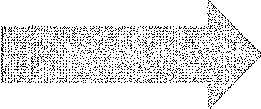 zdefiniowanych w projekcieZałożenia projektowe wynikają wprost z celu projektu, którego spełnienie warunkuje powodzenie projektu, w tym uzasadnia przyznanie otrzymanego dofinansowania. Pomiaru celu projektu, jak również weryfikacji spełnienia przez projekt deklarowanych kryteriów dokonuje się za pośrednictwem wyznaczonych wskaźników pomiaru. Kwantyfikują one przyjęte w projekcie założenia merytoryczne. W każdym wniosku o dofinansowanie w pkt  3.1.1 beneficjenci zobowiązani są do zdefiniowania odpowiednich wskaźników obrazujących rezultaty projektu odpowiadające za zrealizowanie koncepcji merytorycznej projektu.Poniższa tabela prezentuje zakres i format, wg którego beneficjenci planują wskaźniki i ich wartości docelowe we wniosku  o dofinansowanie. Na przykładzie zakresu wsparcia ujętego w poniższej tabeli, w niniejszym opracowaniu zaprezentowana zostanie procedura rozliczenia projektu z zastosowaniem reguły proporcjonalności.,:4.   Kogo dotyczy reguła proporcjonalności?Ponieważ reguła proporcjonalności to procedura końcowego rozliczenia finansowego projektu, wynikające z tego tytułu konsekwencje w postaci stwierdzonych wydatków niekwalifikowalnych podlegających zwrotowi, stanowią zobowiązanie finansowe beneficjenta, jako strony umowy o dofinansowanie projektu.Jeżeli projekt realizowany był w partnerstwie, a za niezrealizowaną - na oczekiwanym poziomie - część projektu odpowiadał partner, w przypadku rozliczenia projektu z tytułu reguły proporcjonalności do zwrotu wydatków niekwalifikowalnych zobowiązany jest beneficjent, jako lider projektu  odpowiedzialny "'za  jego prawidłową realizację. Relacje pomiędzy beneficjentem a partnerem powinny zostać uregulowane w umowie partnerstwa.5.   Kiedy reguła proporcjonalności jest stosowana?Regułę proporcjonalności stosuje się na zakończenie realizacji projektu w trzech nw. okolicznościach:1)   na zakończenie realizacji projektu2)   rozwiązania umowy z jednomiesięcznym okresem wypowiedzenia3)   rozwiązania umowy za porozumieniem stron.6.   Z   czego   wynika    obowiązek 	beneficjentów   do   osiągania    zadeklarowanych   wartości wskaźników?Zobowiązanie do osiągnięcia wskaźników założonych we wniosku o dofinansowanie projektu wynika bezpośrednio z zapisów zawieranych umów o dofinansowanie (§4 ust. 1 pkt 1 minimalnego wzoru umowy o dofinansowanie, tj. cyt. "Beneficjent odpowiada  za realizację  projektu  zgodnie  z wnioskiem,  w  tym  za osiągnięcie   wskaźników   produktu   oraz  rezultatu  określonych   we  wniosku").  W  umowie  dookreśla  się ponadto, iż w przypadku dokonywania zmian w projekcie beneficjent odpowiada za realizację projektu zgodnie z aktualnym wnioskiem o dofinansowanie (§4 ust. 1). Ww. zobowiązania dodatkowo uregulowane są w Wytycznych (rozdz. 6.17 pkt 1, rozdz. 8.8 pkt 1).                                                                          •7.   Czy reguła proporcjonalności dotyczy wszystkich wskaźników określonych w projekcie?Nie. Reguła proporcjonalności nie dotyczy wskaźników określonych do rozliczenia kwot ryczałtowych ustalonych na zadania/działania (§ 6 pkt 4 wzoru umowy ryczałtowej).W  praktyce  może  także  się  okazać,  iż  projekt  realizował  wskaźnik,  który  nie  wynikał  bezpośrednio z koncepcji merytorycznej projektu, a przez to nie wpisywał się w cel projektu W konsekwencji jego niezrealizowanie pozostaje bez wpływu na powodzenie realizacji założeń merytorycznych projektu.8.   Czy   reguła   proporcjonalności  ma  zastosowanie    w   projektach  rozliczanych   kwotami ryczałtowymi?Zgodnie z minimalnym wzorem umowy o dofinansowanie dla projektów rozliczanych według kwot ryczałtowych (§ 6 pkt 4) reguła proporcjonalności nie dotyczy wskaźników określonych do rozliczenia kwot ryczałtowych  w   poszczególnych   zadaniach,  tj.   wskaźników   określonych   w   części   4.2   yvniosku o dofinansowanie. Dlatego, jak określono w Wytycznych  (rozdz. 6.6.2 pkt 5), w projektach rozliczanych według kwot ryczałtowych w przypadku niezrealizowania w pełni założonych wskaźników produktu lub rezultatu objętych kwotą ryczałtową, uznawana jest ona za niekwalifikowalną.Jeżeli jednak w projekcie, poza wskaźnikami rozliczającymi kwoty ryczałtowe, określono również inne wskaźniki monitorowania, podlegają one weryfikacji i rozliczeniu na zasadach ogólnych, tj. z uwzględnieniem zastosowania reguły proporcjonalności wynikającej z Wytycznych (rozdz. 8.8).9.   Czy  można   rozliczyć   projekt   według   reguły   proporcjonalności  i zatwierdzić   końcowy wniosek o płatność,  jeżeli w projekcie  były założone wskaźniki dotyczące utrzymanią miejsc pracy/prowadzenia działalności gospodarczej?Tak.  Uregulowania  dotyczące  rozliczania  projektów  określane  w  umowach  pomiędzy  beneficjentem a Instytucją Pośredniczącą "z góry" wskazują maksymalne terminy, w jakich weryfikowane są i zatwierdzane przedkładane  przez   beneficjentów  wnioski   o   płatność.   Zgodnie   z   minimalnym   wzorem   umowy o dofinansowanie projektu (§11 pkt 9) po zakończeniu projektu beneficjent "zobowiązuje   się  przekazać w terminie ... dni kalendarzowych  ostateczne dane na temat realizacji wskaźnika  ... (nazwa wskaźnika) oraz (o  ile dotyczy)  stopnia  spełnienia  kryterium  efektywności  zatrudnieniowej  lub  społeczno-zatrudnieniowej, od czego jest uwarunkowane    zatwierdzenie  końcowego  wniosku  o płatność  i rozliczenie  projektu".  Choć okres monitorowania tych wskaźników może wykraczać poza obowiązujące terminy weryfikacji wniosku beneficjenta o płatność, nie wstrzymuje to jego zatwierdzenia. Natomiast monitorowanie tych wskaźników odbywa się poza systemem SL2014.10. Czym jest trwałość rezultatów projektu?Uregulowania Wytycznych  (rozdział 8.8 pkt 1) wskazują na konieczność zachowania przez beneficjenta trwałości rezultatów projektu. Trwałość ta jest określona we wniosku o dofinansowanie projektu, w którym (o ile dotyczy) opisane jest czego dotyczy i jak długo obowiązuje. Trwałość może dotyczyć obowiązku utrzymania osiągniętych w projekcie rezultatów, np. utrzymania dziennego domu opieki po zakończeniu okresu realizacji projektu przez okres minimum równy okresowi realizacji projektu. Gdy projekt pr:z:ewiduje trwałość rezultatów, beneficjent po okresie realizacji projektu jest zobowiązany do utrzymania tej trwałości, jak również do przedkładania do Instytucji Pośredniczącej dokumentów potwierdzających jej zachowanie.Zakres ww.  dokumentów, częstotliwość ich przedkładania oraz termin ich  przekazywania do InstytucjiPośredniczącej określane  są indywidualnie przez IP,  nie  później niż  na  miesiąc przed  zakończeniem realizacji projektu. Powyższe wynika z uregulowań określonych w minimalnym wzorach umów obowiązujących w PO WER (§10 pkt 3).Trwałości  rezultatów  nie  należy  mylić  z  trwałością  projektu  wynikającą  z  przepisów  wspólnotowych i Wytycznych (podrozdział 5.3).11. Jak   postąpić    w    przypadku   niezrealizowania  wskażnika,    dla   którego    we   wniosku o dofinansowanie nie wskazano źródła pomiaru?Co do zasady sposób pomiaru każdego wskaźnika powinien wynikać z zapisów wniosku o dofinansowanie. Zgodnie z obowiązującym formularzem wniosku o dofinansowanie w pkt 3.1.1 beneficjent zobowiązany jest dla każdego ze zdefiniowanych wskaźników określić źródło pomiaru wskaźnika. Instytucja oceniająca projekt odpowiada za rzetelną weryfikację i ocenę wniosku o dofinansowanie również w tym zakresie. Jeżeli na etapie oceny stopnia realizacji wskaźnika okaże się, iż we wniosku o dofinansowanie nie ustalono źródła pomiaru wskaźnika lub informacja w nim wskazana jest błędna, kwestie sporne dotyczące stopnia jego realizacji powinny być rozstrzygane/interpretowane na korzyść beneficjenta.12. W jaki sposób  zmierzyć stopień zrealizowania  kryterium?Jeżeli kryterium odnosi się do założeń merytorycznych projektu, pomiaru stopnia jego realizacji dokonuje się w  oparciu  o  zdefiniowane  w  projekcie  wskaźniki. Stąd  ważnym  jest,  aby  na  etapie  oceny  wniosku o dofinansowanie, a następnie podpisania umowy dcokreślić wskaźnik, za pomocą którego przeprowadzona zostanie ocena spełnienia kryterium.13. Czy  zastosowanie  reguły  proporcjonalności  w   końcowym  rozliczeniu  projektu  jest obligatoryjne czy fakultatywne? Kto o tym decyduje?Jak wynika z Wytycznych  reguła proporcjonalności ma zastosowanie w końcowym rozliczeniu finansowym projektu, jeżeli nie zostały zrealizowane założenia merytoryczne projektu. Niemniej, w Wytycznych określono zarazem, iż o uznaniu w projekcie całości lub części wydatków za niekwalifikowalne z tytułu reguły proporcjonalności decyduje właściwa instytucja będąca stroną umowy  o  dofinansowanie. Oznacza to, iż pomimo zidentyfikowania przesłanek do rozliczenia projektu według reguły proporcjonalności, finalnie nie musi to oznaczać naliczenia wydatków niekwalifikowalnych z tego tytułu (np. w przypadku wystąpienia siły wyższej lub innych należycie uzasadnionych przez beneficjenta przyczyn nieosiągnięcia założeń projektu). Decyzja w tym zakresie należy do instytucji będącej stroną umowy o dofinansowanie i uwzględnia specyfikę realizowanego projektu.14. Czy wszystkie wskaźniki w projekcie są tak samo ważne i trzeba je osiągnąć?Kluczowe znaczenie w każdym projekcie mają wskaźniki bezpośrednio odpowiadające za realizację celów szczegółowych projektu, deklarowanych przez beneficjenta na etapie ubiegania się  o  dofinansowanie. Zgodnie z minimalnym zakresem umowy dla PO WER, każdy beneficjent zobowiązuje się do realizacji wskaźników założonych w projekcie. Z tego też względu niezrealizowanie jakiegokolwiek wskaźnika zdefiniowanego w projekcie stanowi naruszenie zapisów umowy o  dofinansowanie i może wiązać się z obniżeniem przyznanego dofinansowania. Decyzje w tym zakresie podejmowane są indywidualnie przez instytucję nadzorującą dany projekt.15. Czy możliwe jest niezrealizowanie części wskaźników, a mimo to rozliczenie pełnej kwoty przyznanego dofinansowania projektu?Niezrealizowanie części wskaźników zdefiniowanych w projekcie oznacza nieosiągnięcie założeń merytorycznych projektu i jest podstawą do jego końcowego rozliczenia z zastosowaniem reguły proporcjonalności. Co do zasady wiąże się to z obniżeniem dofinansowania projektu proporcjonalnie do osiągniętych w nim założeń merytorycznych. Decyzję w tym zakresie podejmuje właściwa instytucja nadzorująca rozliczany projekt, tj. strona umowy o dofinansowanie. W dużym stopniu będzie ona zależeć od oceny stanu faktycznego w indywidualnej sprawie. Może się bowiem okazać, iż część wskaźników zaplanowanych w projekcie nie jest wprost powiązanych z celem projektu, a przez to ich niezrealizowanie nie wpłynęło negatywnie na możliwości realizacji koncepcji merytorycznej projektu.Wytyczne stanowią, iż za niekwalifikowalne z tytułu reguły proporcjonalności można uznać część lub całość wydatków rozliczonych w projekcie w zależności od zakresu niezrealizowanych założeń. Ponadto, Wytyczne dopuszczają możliwość odstąpienia przez instytucję nadzorującą projekt od żądania zwrotu $rodków uznanych za  niekwalifikowalne z  tytułu  reguły  proporcjonalności  lub  obniżenie  ich  wysokośc'i, jeżeli beneficjent o to zawnioskuje i należycie uzasadni przyczyny nieosiągnięcia założeń, w tym wykaże swoje starania zmierzające do osiągnięcia założeń projektu.Szczególnym przypadkiem odstąpienia od żądania zwrotu środków uznanych za niekwalifikowalne z tytułu reguły proporcjonalności jest zidentyfikowanie działania siły wyższej, na którą beneficjent nie miał wpływu i nie mógł jej przewidzieć, a która bezpośrednio przyczyniła się do nieosiągnięcia założeń projektowych.16. Jak traktować wskaźniki nadwykonane?Wskaźniki nadwykonane uznawane są za wskaźniki zrealizowane w 100%. Nadwyżka nie zwiększa-stopnia realizacji pozostałych wskaźników (np. nie jest zasadne wyciąganie średniej ze wszystkich osiągniętych wskaźników) i w żadnym razie nie jest podstawą do zwiększenia wartości rozliczonego dofinansowania w ramach projektu.17. Czy reguła proporcjonalności dotyczy projektów pozakonkursowych powiatowych urzędów pracy?Przesłanką do końcowego rozliczenia projektów według reguły proporcjonalności jest niezrealizowanie założeń merytorycznych projektu mierzonych za pomocą wskaźników. Reguła proporcjonalności w żaden sposób nie różnicuje beneficjentów według formy prowadzenia działalności, czy źródła jej finansowania. Dlatego, jeżeli zaistnieją stosowne przesłanki do rozliczenia projektu według reguły proporcjonalności, może ona być zastosowana również w projekcie pozakonkursowym realizowanym przez powiatowy urząd pracy.18. METODOLOGIA wg reguły proporcjonalnościKROK 1 - Ocena możliwości zastosowania reguły proporcjonalnościJak  wynika  z  uregulowań  Wytycznych  (podrozdział  8.8),  reguła  proporcjonalności  ma  zastosowanie w przypadku nieosiągnięcia założeń merytorycznych projektu określonych we wniosku o dofinansowanie, w tym niespełnienie kryterium zatwierdzonego przez komitet monitorujący program operacyjny oraz nieosiągnięcie celu projektu. W obydwu sytuacjach ocena stopnia realizacji założeń projektu dokonywana jest z wykorzystaniem zdefiniowanych w projekcie wskaźników produktu i rezultatów. Zatem, niezrealizowanie wskaźnika w projekcie będzie punktem wyjścia do oceny przesłanek do rozliczenia projektu według reguły proporcjonalności. Wyjątkiem od tej zasady  są  wskaźniki odpowiadające za rozliczenie w projekcie kwoty ryczałtowej, jeżeli wynika to z umowy o dofinansowanie. Wytyczne  (podrozdział 6.6) regulują, iż w przypadku projektów rozliczanych kwotami ryczałtowymi niezrealizowanie w pełni wskaźników rozliczających określoną kwotę ryczałtową oznacza uznanie jej za niekwalifikowalną. Dlatego, w zależności od zapisów umowy o dofinansowanie niezrealizowanie docelowej wartości wskaźnika będzie wiązało się albo z nierozliczeniem  kwoty ryczałtowej bez stosowania reguły proporcjonalności, albo projekt rozliczony będzie według reguły proporcjonalności z zastrzeżeniem osiągnięcia minimum 50% założeń merytorycznych projektu w odniesieniu do zadań, o ile instytucja nadzorująca projekt nie zidentyfikuje działania siły wyższej lub w wyniku wyjaśnień beneficjenta nie odstąpi od żądania zwrotu wydatków niekwalifikowalnych z tego tytułu.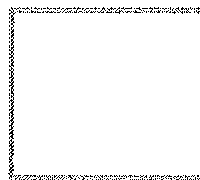 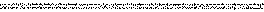 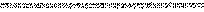 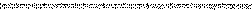 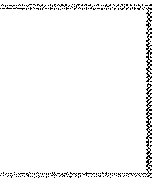 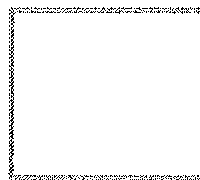 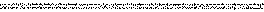 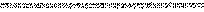 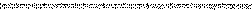 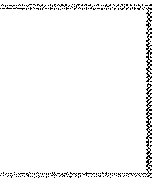 NIEZREALIZOWANIE WSKAŹNIKAW projektach rozliczanych wg kwot ryczałtowych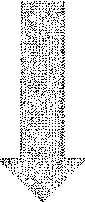 alboW projektach rozliczanych wgkwot ryczałtowych    albo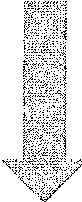 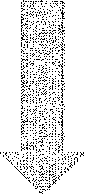 oraz wgrzeczywistych wydatków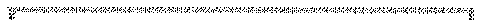 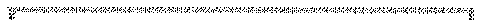 W projektach rozliczanych wg rzeczywistych' wydatków gdzie nie osiągnięto 50% założeń merytorycznychNierozliczenie kwoty ryczałtowejRozliczenie projektu wg regułyproporcjonalnościZwrot całości dofinansowaniaPRZYKŁAD 1Rozwiązano umowę o dofinansowanie za porozumieniem stron w trybie §25 ust. 2, który stanowi, że:"Instytucja    Pośrednicząca 	może 	rozwiązać 	umowę 	z	zachowaniem    jednomiesięcznego	okresu wypowiedzenia  w przypadku  gdy:1)   w zakresie postępu rzeczowego  projektu stwierdzi, że zadania nie są realizowane  lub ich re_alizacja w znacznym stopniu odbiega od umowy, w szczególności  harmonogramu  określonego we Wniosku;2)   beneficjent odmówi poddania się kontroli, o której mowa w§  18;3)   beneficjent  w  ustalonym   przez  Instytucję  Pośredniczącą   terminie  nie  doprowadzi   do  usunięcia stwierdzonych nieprawidłowości;4)   beneficjent nie przedkłada  zgodnie z umową wniosków  o płatność;5)   beneficjent w sposób  uporczywy  uchyla się od wykonywania  obowiązków,  o których mowa w §19 ust. 1".albo §26, który stanowi, że "Umowa może zostać rozwiązana w drodze pisemnego porozumienia stron na wniosek każdej ze stron w przypadku wystąpienia okoliczności, które uniemożliwiają dalsze wykonywanie postanowień zawartych w umowie".Ponadto, zgodnie z §27 ust. 2 i 3 "w przypadku rozwiązania umowy w trybie §25 ust. 2 i §26 beneficjent ma prawo do wykorzystania wyłącznie tej części otrzymanych transz dofinansowania, które odpowiadają prawidłowo zrealizowanej części projektu". Przy czym "za prawidłowo zrealizowaną część projektu należy uznać część projektu rozliczoną zgodnie z regułą proporcjonalności, (.. .) pod warunkiem, że beneficjent osiągnie  co najmniej  50% założonych  we wniosku  rezultatów  projektu  odnoszących się  do  zadań przedstawionych przez beneficjentajako wykonane  i do rozliczenia".Stopień 	Budżet 	WydatkiNazwa zadania 	Nazwa wskaźnikaLiczba osób biernych zawodowo,Wartość 	Wartośćdocelowa 	osiągniętarealizacji(%)projektuwg zadań(tys. PLN)rozliczone(tys. PLN)nieuczestniczących wkształceniu lub szkoleniu, Doradztwo	objętych doradztwem100	55 	55%	120poniesionychzawodowe 	zawodowymLiczba osób należących do kategorii NEET, dla których opracowano IPD100	50	50%200wydatków uznanych zakwaiifikowaine)SzkoleniaStaże zawodowePośrednictwo pracyLiczba osób należących do kategorii NEET objętych wsparciem szkoleniowym w projekcieLiczba osób należących do kategorii NEET, którzy ukończyli staż zawodowy w ramach projektuLiczba osób należących do kategorii NEET objętych wsparciem doradczym i warsztatowym w ramach integracji z rynkiem pracy90	36 	20% 	200 	o80 	32 	20%	200 	o80 	o	O%	200	oW projekcie tylko w ramach jednego z czterech realizowanych zadań, tj. Doradztwo zawodowe, założone wartości   docelowe   wskaźników   osiągnięte   zostały   na   poziomie   50%   i   nieznacznie   wyższym. W pozostałych zadaniach żaden z realizowanych wskaźników nie został osiągnięty. Oceniając możliwość rozliczenia w projekcie wydatków na podstawie §27   umowy o dofinansowanie, tj. odnoszących się do poprawnie zrealizowanej części projektu, stan faktyczny projektu uzasadnia takie rozliczenie tylko w ramach zadania Doradztwo zawodowe. Realizowane w nim były równorzędnie dwa wskaźniki osiągnięte na poziomie równym lub wyższym od wymaganego 50%, niemniej ostateczna  ocena  nie  jest  wynikiem średniej  matematycznej,  ale dokonywana jest  z uwzględnieniem analizy  indywidualnego kontekstu i przyjętej w projekcie  logiki wsparcia.W analizowanym przykładzie w odniesieniu do zadań: Szkolenia, Staże zawodowe i Pośrednictwo pracybrak jest podstaw do:•	rozliczenia projektu według reguły proporcjonalności,•	kwalifikowania części dofinansowania dotyczącego prawidłowo zrealizowanej części projektu z racji niespełnienia wymogów umowy o dofinansowanieZgodnie z §27 ust. 3, jeżeli w projekcie nie osiągnięto co najmniej 50% założonych we wniosku rezultatów projektu, ocenianych indywidualnie w ramach każdego z zadań, beneficjent nie ma możliwości rozliczenia dofinansowania przyznanego na oceniane zadanie. Jednocześnie, w przypadku zwrotu wcześniej otrzymanej zaliczki (dofinansowania) beneficjent jest zobowiązany do zwrotu tej zaliczki wraz z odsetkami w wysokości określonej jak dla zaległości podatkowych liczonymi od dnia przekazania środków dofinansowania.PRZYKŁAD 2Zgodnie z Wytycznymi  (rozdz. 6.6) projekty, których wartość dofinansowania wkładu publicznego (środków publicznych) nie przekracza wyrażonej w PLN równowartości kwoty 100 000 EUR obligatoryjnie rozliczane są za pomocą kwot ryczałtowych. W praktyce oznacza to, iż jedno zadanie stanowi jedną kwotę ryczałtową, do rozliczenia której beneficjent wyznaczył wskaźnik/wskaźniki w  umowie  o  dofinansowanie (§6  pkt 3 minimalnego zakresu umowy o dofinansowanie projektu rozliczanego wg kwot ryczałtowych).W przykładzie poniżej zdefiniowano 4 zadania, którym przyporządkowano po jednej kwocie ryczałtowej. Rozliczenie każdej z kwot ryczałtowych uwarunkowane jest zrealizowaniem na założonym poziomie wskaźnika/wskaźników wyznaczonych w umowie o dofinansowanie.Nazwa zadaniaNazwa wskaźnika 		Wartość docelowaWartość osiągniętaStopień realizacji (%)Kwota ryczałtowa (tys. PLN)Wydatki kwalifikowalne (tys. PLN)Doradztwo zawodoweLiczba osób biernych zawodowo, nieuczestniczących w kształceniu lub szkoleniu, objętych doradztwem zawodowymLiczba osób należących do kategorii NEET, dla których opracowano IPD100	100	100%100	100	100%100	100SzkoleniaLiczba osób należących do kategorii NEET objętych wsparciem szkoleniowym w projekcie90 	90100%100	100Staze zawodoweLiczba osób należących do kategorii NEET, którzy ukończyli staż zawodowy w ramach projektu80 	80100%	100	100Pośrednictwo pracyLiczba osób należących do kategorii NEET objętych wsparciem doradczym i warsztatowym w ramach integracji z rynkiem pracy80	7087,5%100oLiczba przedstawionych ofert pracy90 	90100%100Wskaźniki wyznaczone w umowie o dofinansowanie (§6 pkt 4) do rozliczenia kwot ryczałtowych w zadaniach Doradztwo  zawodowe   i  Szkolenia,   jak  również  w  zadaniu Staże  zawodowe   zostały  zrealizowane na założonym poziomie (100% wartości docelowej). Jest to podstawa do rozliczenia w całości kwot ryczałtowych w ramach tychże zadań.Natomiast w zadaniu Pośrednictwo  pracy,  z uwagi na rezygnację z udziału w projekcie 30 uczestników projektu i  niezrekrutowanie w  to  miejsce nowych  osób,  beneficjent nie  zdołał  osiągnąć  zaplaoowanej wartości docelowej wskaźnika rozliczającego ustaloną kwotę ryczałtową.Analizując   osiągnięte   wartości    wskaźników    wyznaczonych    do    rozliczenia    kwot    ryczałtowych w poszczególnych zadaniach warto zwrócić uwagę, iż w zadaniu Szkolenia oraz w zadaniu Staże zawodowe uwzględniono ryzyko związane z rezygnacjami uczestników, wskazując jako cel mniejsze wartości docelowe względem liczby osób objętych wsparciem projektu w chwili jego rozpoczęcia. Tym samym w projekcie założone wartości wskaźników rozliczających kwoty ryczałtowe obarczone były niższym ryzykiem nieosiągnięcia, a przez to nierozliczenia ustalonych kwot ryczałtowych. Tylko w zadaniu Pośrednictwo pracy, które w harmonogramie projektu przewidziano na zakończenie działań aktywizacyjnych, w wartości docelowej nie uwzględniono ryzyka związanego np. z rezygnacjami. Wartość docelowa wskaźnika liczba osób  należących  do kategorii  NEET  objętych  wsparciem  doradczym  i warsztatowym  w  ramach  integracji z rynkiem  pracy  była tożsama z wartością określoną dla wskaźnika liczba  osób  należących  do kategorii NEET, którzy  ukończyli  staż zawodowy  w ramach projektu. Nieprzystąpienie do wsparcia doradczego wszystkich uczestników, którzy ukończyli staże spowodowało brak możliwości wypracowania wskaźnika rozliczającego ustaloną w zadaniu kwotę ryczałtową. Jednocześnie, w projekcie nie stwierdzono wystąpienia siły wyższej.Powyższe skutkuje brakiem podstaw do rozliczeniem kwoty ryczałtowej w zadaniu Pośrednictwo  pracy.KROK 2 - Ocena wykonania założeń projektuW  przypadku  niezrealizowania  wskaźników  na  poziomie  założonym  we  wniosku  o  dofinansowanie, oraz wykluczeniem braku podstaw do zastosowania reguły proporcjonalności (krok 1), w projekcie należy zidentyfikować zadania, w których były one realizowane. Nieosiągnięcie założonego wskaźnika w danym zadaniu stanowi przesłankę do naliczenia w nim wydatków niekwalifikowalnych.Na tym etapie oceny wykonania założeń projektu należy także zidentyfikować wskaźniki, które odpowiadały za spełnienie kryteriów konkursowych. Są one krytyczne z perspektywy realizacji założeń merytorycznych projektu.Jeżeli w ramach jednego zadania nie zrealizowano więcej niż dwóch wskaźników, do wyliczenia wydatków niekwalifikowalnych w pierwszej kolejności należy uwzględnić wskaźnik, który odpowiadał za spełnienie kryterium  konkursowego. Jeżeli  takich  wskaźników  było  więcej  niż  jeden,  należy  wybrać  ten,  który w większym stopniu przyczynił się do nieosiągnięcia celu projektu.Analogicznie będzie w sytuacji, gdy w zadaniu nie zrealizowano dwóch i więcej wskaźników, ale żaden nie odpowiadał za spełnienie kryterium konkursowego. Na potrzeby wyliczenia wydatków niekwalifikowalnych należy wybrać wskaźnik, który w najwyższym stopniu przyczynił się do nieosiągnięcia celu projektu. Nie zawsze musi to być wskaźnik o najwyższym stopniu niezrealizowania, gdyż niektóre wskaźniki mogą pozostawać bez wpływu na realizację założeń merytorycznych projektu.Zasadą jest, iź w każdym zadaniu, w którym nie zrealizowano co najmniej jednego z założonych w projekcie wskaźników, naliczane są wydatki niekwalifikowalne, z zastrzeżeniem kroku 3.W zależności od logiki projektu oraz wskaźników, które nie zostały w projekcie zrealizowane, do wyliczenia wydatków niekwalifikowalnych mogą być wykorzystane różne wskaźniki, w zależności od zadania. Jeżeli np. nieosiągnięte wskaźniki realizowane były w ramach odrębnych zadań, do wyliczenia wydatków niekwalifikowalnych uwzględnia się wszystkie wskaźniki adekwatnie do zadania.Wskaźniki nadwykonane uznawane są za wskaźniki zrealizowane w 100%.PRZYKŁAD 3Projekt rozliczany wg poniesionych wydatków. W projekcie realizowano 4 zadania. W ramach każdego z zadań postęp rzeczowy projektu obrazowały inne wskaźniki.Wartość 	Wartość 	Stopień	Założony 	Wydatki 	topieńNazwa zadania                     Nazwa wskaźnika                   docelowa       osiągnięta          realizacji         budżet          rozliczone       wydatkowania(%)	(tys. PLN)	(tys.PLN) 	{%)Liczba osób biernych zawodowo,nieuczestniczących w kształceniu 	100 	100 	100%Doradztwo	lub szkoleniu, objętych wsparciem wzawodowe 	programie 	200 	200	100%Liczba osób należących do kategorii	100 	30 	30%NEET, dla których opracowano IPDLiczba osób należących do kategoriiNEET objętych wsparciem 	100 	100 	100%szkoleniowym w projekcieSzkolenia 	200 	200 	100%Liczba osób należących do kategoriiNEET, którzy podwyższyli swoje 	100 	90 	90%kwalifikacjeStaże 	Liczba osób należących do kategoriizawodowe 	NEET, którzy odbyli staż zawodowy 	100 	85 	85% 	200 	170 	85%w ramach projektuLiczba osób należących do kategoriiNEET objętych wsparciemPośrednictwo	doradczym i warsztatowym w 	80 	85 	106,25%pracyramach integracji 	200 	200 	100%z rynkiem pracyEfektywność zatrudnieniowa ogółem 	43%	10% 	23,26% 	'W każdym z zadań nie zrealizowano jednego z założonych wskaźników. Jednocześnie w trzech zadaniach, z  wyjątkiem zadania  Staże  zawodowe,   wykorzystano w  całości  (100%)  budżet  zaplanowany  na  ich realizację. W zadaniu Staże zawodowe  jedyny zaplanowany w nim wskaźnik osiągnięto na poziomie 85%, który koresponduje z poziomem wykorzystania budżetu, tj. 85%. Jest to przesłanka do odstąpienia od żądania zwrotu wydatków niekwalifikowalnych w ramach tego zadania, gdyż niższy niż zakładano stopień realizacji założeń merytorycznych zadania jest proporcjonalny do stopnia wydatkowania budżetu w tym zadaniu.W pozostałych zadaniach zasadnym jest naliczenie wydatków niekwalifikowalnych z  tytułu reguły proporcjonalności odrębnie w  ramach każdego z zadań.  Do wyliczenia wydatków niekwalifikowalnych należy uwzględnić wskaźniki nieosiągnięte w poszczególnych zadaniach. Przy czym zrealizowanie w zadaniu Pośrednictwo  pracy wskaźnika Liczba  osób należących  do kategorii NEET objętych wsparciem  doradczym i warsztatowym  w ramach integracji z rynkiem pracy na poziomie wyższym od oczekiwanego, tj. 106,25% pozostaje bez wpływu na wartość wydatków niekwalifikowalnych w tym zadaniu.KROK 3- Porównanie stopnia realizacji wskaźników ze stopniem wykorzystania  budżetuZatwierdzony do realizacji projekt to m.in. budżet projektu z ustalonymi zadaniami i przewidzianymi na ich realizację środkami finansowymi oraz listą oczekiwanych rezultatów podjętej inwestycji. Jeżeli na etapie końcowego rozliczenia projektu, pomimo nieosiągnięcia założonych wartości docelowych wska:źników, stopień ich realizacji jest na porównywalnym poziomie (proporcjonalny) lub wyższy w odniesieniu do stopnia wydatkowania budżetu projektu na ten cel uzasadnionym jest odstąpienie od żądania zwrotu środków niekwalifikowalnych z tytułu reguły proporcjonalności. Istotą reguły  proporcjonalności jest bowiem kwalifikowanie w projekcie wydatków w kwocie adekwatnej do poziomu osiągniętych w nim założeń merytorycznych, mierzonych za pomocą zdefiniowanych wskaźników monitorowania.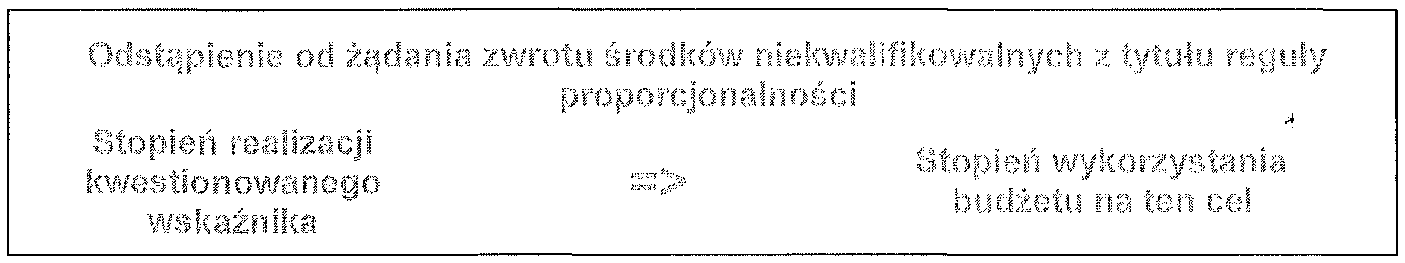 WYJĄTEKIPowyższa zasada nie ma zastosowania do wskaźników odpowiadających za spełnienie kryterium/ów konkursowego/ych, z  tytułu któregotych  projekt  otrzymał dodatkowe punkty  na  etapie  oceny  wniosku o dofinansowanie.W odniesieniu do zakresu projektu monitorowanego poprzez wskaźnik korespondujący z kryterium konkursowym, wydatkowanie założonego na ten cel budżetu projektu na poziomie niższym lub równym stopniu realizacji tego wskaźnika, nie  stanowi przesłanki do  odstąpienia od żądania zwrotu wydatków niekwalifikowalnych z tytułu reguły proporcjonalności.PRZYKŁAD4Projekt rozliczany wg poniesionych wydatków. Do projektu zrekrutowano mniejszą od założonej liczbę osób. Skutkowało to nieosiągnięciem na założonym poziomie wszystkich wskaźników produktu zaplanowanych w projekcie. Większa część z nich zrealizowana została na poziomie 90%. Jeden ze wskaźników produktu osiągnięto na poziomie 80%. Niższe  od oczekiwanych wartości wskaźników produktu przełożyły się na niższe wydatkowanie zatwierdzonego budżetu projektu (90%).Nazwa wskaźnika 		Wartość	 Wartość  docelowa	osiągniętaKLUCZOWE WSKAŹNIKIPRODUKTULiczba osób biernych zawodowo, nieuczestniczącychw kształceniu lub szkoleniu,                                 100                            90                     90%objętych wsparciem wprogramieLiczba osób niepełnosprawnychobjętych wsparciem w                                              5                              4                     80%programieLiczba osób bezrobotnych, wtym długotrwale bezrobotnych,                              20                             18                     90%objętych wsparciem wprogramieLiczba osób długotrwalebezrobotnych objętych                                             5                               5                   100%wsparciem w programieWSKAŹNIKIPRODUKTU SPECYFICZNE DLA PROJEKTU Liczba osób należących dokategorii NEET, dla których                                  100                            90                     90%opracowano IPDLiczba osób należących dokategorii NEET objętych                                      100                            90                     90%wsparciem szkoleniowym wprojekcieLiczba osób należących do 	600 	540 kategorii NEET objętychwsparciem doradczym i                       100                            90                     90%warsztatowym w ramachintegracji z rynkiem pracyLiczba osób należących dokategorii NEET w wieku 15-24                               80                             72                     90%lata, objętych wsparciem wprojekcieLiczba osób należących dokategorii NEET, którzy odbyli                               100                            90                     90%staż zawodowy w ramachprojektuKLUCZOWE WSKAŹNIKIREZULTATU Liczba osób poniżej 30 lat, któreuzyskały kwalifikacje po                                       100                            90                     90%opuszczeniu programuWSKAŹNIKIREZULTATU SPECYFICZNE DLA PROJEKTUEfektywność zatrudnieniowa                              43%                         42%                  97,7%ogólem w ramach projektuEfektywność zatrudnieniowa wgrupie osób długotrwale                                      35%                         33%                  94,3%bezrobotnychEfektywność zatrudnieniowa wgrupie osób niepełnosprawnych                          17%                          15%                  88,2%objętych wsparciem projektuPoza wskaźnikami produktu, w projekcie nie  osiągnięto także założonych trzech wskaźników rezultatu dotyczących efektywności zatrudnieniowej udzielonego wsparcia aktywizacyjnego. Stopień ich realizacji to88,2%-97,7%. Przywołane wartości wskaźników efektywności zatrudnieniowej, pomimo ich niezrealizowania,są proporcjonalne do stopnia wydatkowania w projekcie (90%). Jest to  przesłanka  do odstąpienia  od żądania  w  projekcie zwrotu  środków niekwalifikowalnych z tytułu  reguły  proporcjonalności, pod warunkiem,   iż  nieosiągnięte wskaźniki nie  odpowiadały   za  spełnienie  kryteriów  ustanowionych w konkursie, w którym projekt uzyskał dofinansowanie.KROK 4- Wyliczenie wydatków niekwalifikowalnych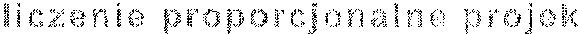 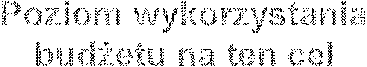 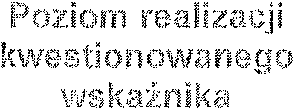 Jeżeli poziom realizacji założeń merytorycznych projektu jest nieproporcjonalny do stopnia wykorzystania budżetu projektu na ten cel, niezasadnym jest kwalifikowanie wydatków w pełnej wysokości wyńikającej z zatwierdzonego wniosku o dofinansowanie.Wyliczenie wydatków niekwalifikowalnych z tytułu reguły proporcjonalności należy rozpocząć od wyliczenia maksymalnej kwoty, jaką beneficjent mógł wydatkować na osiągnięty zakres merytoryczny projektu, poprzez porównanie stopnia kwestionowanego wskaźnika do zatwierdzonego budżetu projektu. W wyliczeniu należy uwzględnić wagę kwestionowanego wskaźnika, o ile pozostałe wskaźniki realizowane w projekcie/zadaniu były równorzędne względem wskaźnika uwzględnionego w regule proporcjonalności, tj. były realizowane równocześnie, wartość żadnego z nich nie była zależna od pozostałych. Wpływa to na odpowiednie zmniejszenie wysokości wydatków niekwalifikowalnych, uzasadnione zrealizowaniem równorzędnie pozostałej części projektu na oczekiwanym poziomie.                                                                          'Natomiast w przypadku kwestionowania wskaźnika, którego realizacja zależała od pozostałych wskaźników w projekcie/zadaniu, należy wziąć pod uwagę, iż stopień jego wykonania jest pochodną stopnia realizacji wszystkich  wskaźników  w   projekcie/zadaniu.  Nieosiągnięcie  takiego  wskaźnika   wiązać  się  będzie z niezrealizowaniem pozostałych wskaźników założonych w projekcie/zadaniu. Stąd, przy wyliczeniu wydatków niekwalifikowalnych z tytułu reguły proporcjonalności w oparciu o ten wskaźnik, nie będzie on podlegał "ważeniu".W dalszej kolejności należy wyliczyć różnicę pomiędzy kwotą maksymalną do rozliczenia a kwotą faktycznie wydatkowaną przez beneficjenta w projekcie/zadaniu. Jeżeli beneficjent wydatkował więcej niż maksymalna kwota proporcjonalna do zatwierdzonego budżetu projektu, nadwyżka jest niekwalifikowalna. W rozliczeniu końcowym projektu pomniejsza się wydatki kwaliftkowalne projektu w zadaniu wg stopnia wydatkowania.PRZYKŁAD 5Projekt rozliczany wg poniesionych wydatków. W projekcie objęto wsparciem założoną liczbę osób (100). Dla wszystkich opracowane zostały IPD. Nie wszyscy uczestnicy projektu po opracowaniu IPD przystąpili do szkoleń (90 osób). 1O  osób zrezygnowało z udziału w projekcie, a na ich miejsce nie zrekrutowano nowych uczestników. Poza  szkoleniami,  ww. uczestnicy  objęci  zostali  wsparciem  doradczym  i  warsztatowym w ramach integracji z rynkiem pracy. Spośród ww. grupy 90 uczestników tylko 85 z nich kontynuowało udział w projekcie, odbywając staż zawodowy.Kluczowym dla powodzenia projektu było zrealizowanie założonych w nim wskaźników rezultatów dotyczących efektywności zatrudnieniowej, gdyż korespondowały one z ustalonym kryterium w konkursie, za którego spełnienie projekt otrzymał dodatkowe punkty na etapie oceny wniosku o dofinansowanie.Nazwa wskaźnikaKLUCZOWE WSKAŹNIKIPRODUKTU Liczba osób biernych zawodowo,nieuczestniczących w ksztalceniu lubszkoleniu, objętych wsparciem w programieLiczba osób niepełnosprawnych objętych wsparciem w programieLiczba osób bezrobotnych, w tym długotrwale bezrobotnych, objętych wsparciem w programieLiczba osób długotrwale bezrobotnych objętych wsparciem w programieWartość docelowa1005205Wartość osiągnięta1002105Stopień realizacji (%)100%40%50%100%Założony budżet (tys. PLN)Wydatki rozliczone (tys. PLN)Stopień wydatkowania (%)WSKAŹNIKIPRODUKTU SPECYFICZNE DLA PROJEKTULiczba osób należących do kategońiNEET, dla których opracowano IPD100 	100	100%Liczba osób należących do kategorii NEET objętych wsparciem szkoleniowym w projekcie10090	90%Liczba osób należących do kategorii NEET objętych wsparciem doradczym i warsztatowym w ramach integracjiz rynkiem pracy10090	90% 	70065092,6%Liczba osób należących do kategońi NEET w wieku 15-24 lata, objętych wsparciem w projekcie80 	80 	100%Liczba osób należących do kategorii NEET, którzy odbyli staż zawodowy w ramach projektuKLUCZOWE WSKAŹNIKIREZULTATU10085 	85%Liczba osób poniżej 30 lat, które uzyskały kwalifikacje po opuszczeniu programu90 	85 	94.44%WSKAŹNIKIREZULTATU SPECYFICZNE DLA PROJEKTUEfektywność zatrudnieniowa ogółem w                          43%                       26%                     60,5%ramach projektuEfektywność zatrudnieniowa w grupie                             35%                       40%                114,3%osób długotrwale bezrobotnychEfektywność zatrudnieniowa w grupieosób niepełnosprawnych objętych                                   17%                       50%                294,1%wsparciem projektuW efekcie prowadzonych w projekcie działań nie udało się zrealizować wszystkich założonych wskaźników produktu. Przede wszystkim, z uwagi na rezygnację z udziału w projekcie 1O osób nie osiągnięto następujących wskaźników: liczba  osób  należących  do kategorii NEET objętych  wsparciem  szkoleniowym w   projekcie    (90%),  liczba    osób   należących    do   kategorii   NEET   objętych    wsparciem    doradczym i warsztatowym w ramach integracji z rynkiem  pracy (90%) oraz liczba osób należących do kategorii NEET, którzy   odbyli   staż   zawodowy   w  ramach   projektu   (85%).  Objęcie  wsparciem  mniejszej  liczby  osób koresponduje z niższym wydatkowaniem założonego budżetu, tj. 85,7%. Jednocześnie, w projekcie niezrealizowano innych dwóch wskaźników produktu, tj. liczba osób  niepełnosprawnych objętych  wsparciem w  programie   (40%),  liczba   osób  bezrobotnych   objętych  wsparciem   w  programie   (50%).  Przywołane wskaźniki dotyczyły struktury udzielonego wsparcia w projekcie. Z perspektywy celu projektu, jak również ustalonych w konkursie  kryteriów, ich  osiągnięcie nie było kluczowe  dla powodzenia projektu. Zaplanowana skala wsparcia tych dwóch grup w ramach grupy docelowej projektu też była niewielka, osoby długotrwale bezrobotne jak osoby niepełnosprawne stanowiły 5% osób wspartych w projekcie.Ponadto, w projekcie nie osiągnięto wskaźnika rezultatu dotyczącego efektywności zatrudnieniowej ogółem dla projektu (60,5% wartości docelowej). Odpowiadał on za spełnienie przez projekt kryterium, w ramach którego na etapie oceny wniosku o dofinansowanie, projekt otrzymał dodatkowe punkty. Łączna suma punktów uzyskanych podczas oceny wniosku pozwoliła na uzyskanie dofinansowania projektu. Dlatego też jego  stopień realizacji jest  krytyczny  dla  oceny kwalifikowalności wydatków rozliczonych  w  projekcie.. 'Podkreślić  należy,  iż   dwa   pozostałe  wskaźniki  rezultatu  dotyczące  efektywności  zatrudnieniowej, tj. efektywność  zatrudnieniowa w grupie  osób długotrwale  bezrobotnych  (114,3%  wartości docelowej) oraz efektywność  zatrudnieniowa   w  grupie  osób  niepełnosprawnych  objętych  wsparciem   projektu  (294,1% wartości docelowej) osiągnięte zostały na poziomie znacznie powyżej oczekiwań. Wskaźniki te nie są bez znaczenia dla oceny stanu faktycznego, w tym do oszacowania stopnia niezrealizowania <Założeń merytorycznych projektu.W projekcie nie został ponadto osiągnięty wskaźnik rezultatu dotyczący liczby  osób  poniżej  30 lat, które uzyskały kwalifikacje  po opuszczeniu  programu  (94,44%).  Tylko 85 osób, spośród 90 objętych wsparciem szkoleniowym podniosło swoje kwalifikacje uzyskując stosowny certyfikat. Wskaźnik ten nie warunkował spełnienia przez projekt kryterium konkursowego, jak również nie był najniżej zrealizowanym wskaźnikiem rezultatu w projekcie.Tym samym, najniżej zrealizowanym wskaźnikiem w projekcie, kluczowym z perspektywy realizacji celu projektu jest wskaźnik dotyczący efektywności  zatrudnieniowej  ogółem  dla projektu  (60,5% )Nartości docelowej). Niemniej, ponieważ pozostałe dwa wskaźniki dotyczące efektywności  zatrudnieniowej odpowiednio w grupie osób długotrwale bezrobotnych oraz osób niepełnosprawnych, zostały osiągnięte, co więcej- na poziomie znacznie powyżej oczekiwanych wartości, w analizowanym projekcie zadanym jest uwzględnienie  ich  przy  wyliczeniu  wydatków  niekwalifikowalnych  z  tytułu  reguły  proporcjonalności.W praktyce oznacza to wyliczenie ww. wydatków w oparciu o średnią arytmetyczną z trzech wskaźnikówefektywności zatrudnieniowej, przy czym, w ww. wyliczeniu jako stopień realizacji wskaźników efektywności w grupie osób długotrwale bezrobotnych oraz osób niepełnosprawnych należy przyjąć 100%. Nadwykonanie w projekcie części założonych wskaźników nie zwiększa stopnia realizacji celu projektu.Poziom wskaźnika będącego podstawą do rozliczenia projektu w oparciu o regułę proporcjonalności,(86,8%, tj.  [60,5%+100%+100%]13)  jest  niższy  od  stopnia wykorzystania budżetu przeznaczonego na  ten  cel (92,6%).   Uwzględniając  stopień  realizacji  ww. wskaźnika  beneficjent  mógł  przeznaczyć  na  ten  cel maksymalnie  607 600  zł (60,5%  z 700  000 zł). Różnica w kwocie 42 400  zł (650 000 zł - 607 600 zł) stanowi wydatek niekwalifikowalny.Powyższy przykład  rozliczenia  projektu  z  zastosowaniem  reguły  proporcjonalności, w  szczególności w aspekcie uwzględnienia do wyliczenia wydatków niekwalifikowalnych średniej arytmetycznej z trzech wskaźników rezultatu dat. efektywności zatrudnieniowej, nie stanowi ogólnej zasady. Ocena kwalifikowalności wydatków w ramach reguły proporcjonalności zawsze powinna być prowadzona indywidualnie z uwzględnieniem specyficznego kontekstu w projekcie.KROK 5- Wyliczenie wydatków niekwalifikowalnych w kosztach pośrednichZgodnie z Wytycznymi  (podrozdział 8.8 pkt 3), z uwagi na uznanie w kosztach bezpośrednich  częsc1 wydatków za niekwalifikowalne z tytułu reguły proporcjonalności, proporcjonalnemu pomniejszeniu podlegają także wydatki rozliczone w kosztach pośrednich  według przyjętej stawki ryczałtowej (podrozdział 8.4 pkt 5). Nie dotyczy to przypadków, gdy wyliczenie korekty bazuje na budżecie całościowym, uwzględniającym także koszty pośrednie.III. OPIS PROJEKTU W KONTEKŚCIE WŁAŚCIWEGO CELU SZCZEGÓŁOWEGO PO WER (maksymalnie 1O 000/15 000 znaków + ewentualnie  1O 000 znaków na pkt 3.3)III. OPIS PROJEKTU W KONTEKŚCIE WŁAŚCIWEGO CELU SZCZEGÓŁOWEGO PO WER (maksymalnie 1O 000/15 000 znaków + ewentualnie  1O 000 znaków na pkt 3.3)III. OPIS PROJEKTU W KONTEKŚCIE WŁAŚCIWEGO CELU SZCZEGÓŁOWEGO PO WER (maksymalnie 1O 000/15 000 znaków + ewentualnie  1O 000 znaków na pkt 3.3)III. OPIS PROJEKTU W KONTEKŚCIE WŁAŚCIWEGO CELU SZCZEGÓŁOWEGO PO WER (maksymalnie 1O 000/15 000 znaków + ewentualnie  1O 000 znaków na pkt 3.3)III. OPIS PROJEKTU W KONTEKŚCIE WŁAŚCIWEGO CELU SZCZEGÓŁOWEGO PO WER (maksymalnie 1O 000/15 000 znaków + ewentualnie  1O 000 znaków na pkt 3.3)III. OPIS PROJEKTU W KONTEKŚCIE WŁAŚCIWEGO CELU SZCZEGÓŁOWEGO PO WER (maksymalnie 1O 000/15 000 znaków + ewentualnie  1O 000 znaków na pkt 3.3)III. OPIS PROJEKTU W KONTEKŚCIE WŁAŚCIWEGO CELU SZCZEGÓŁOWEGO PO WER (maksymalnie 1O 000/15 000 znaków + ewentualnie  1O 000 znaków na pkt 3.3)III. OPIS PROJEKTU W KONTEKŚCIE WŁAŚCIWEGO CELU SZCZEGÓŁOWEGO PO WER (maksymalnie 1O 000/15 000 znaków + ewentualnie  1O 000 znaków na pkt 3.3)III. OPIS PROJEKTU W KONTEKŚCIE WŁAŚCIWEGO CELU SZCZEGÓŁOWEGO PO WER (maksymalnie 1O 000/15 000 znaków + ewentualnie  1O 000 znaków na pkt 3.3)3.1 Zgodność projektu z właściwym celem szczegółowym PO WER3.1 Zgodność projektu z właściwym celem szczegółowym PO WER3.1 Zgodność projektu z właściwym celem szczegółowym PO WER3.1 Zgodność projektu z właściwym celem szczegółowym PO WER3.1 Zgodność projektu z właściwym celem szczegółowym PO WER3.1 Zgodność projektu z właściwym celem szczegółowym PO WER3.1 Zgodność projektu z właściwym celem szczegółowym PO WER3.1 Zgodność projektu z właściwym celem szczegółowym PO WER3.1 Zgodność projektu z właściwym celem szczegółowym PO WER3.1.1 Wskaźniki realizacji celu3.1.1 Wskaźniki realizacji celu3.1.1 Wskaźniki realizacji celu3.1.1 Wskaźniki realizacji celu3.1.1 Wskaźniki realizacji celu3.1.1 Wskaźniki realizacji celu3.1.1 Wskaźniki realizacji celu3.1.1 Wskaźniki realizacji celu3.1.1 Wskaźniki realizacji celu-  Wskaż cel szczegółowy PO WER, do którego osiągnięcia przyczyni się realizacja projektu-  Określ, w jaki sposób mierzona będzie realizacja  wskazanego  celu -ustal wskaźniki realizacji celu- wskaźniki rezultatu i produktu-  Określ jednostkę  pomiaru wskaźników-  Określ wartość bazową wskaźnika  rezultatu  (stan wyjściowy projektu)  i jego wartość docelową  (której osiągnięcie będzie uznane za zrealizowanie wskazanego  celu)-  Określ wartość docelową wskaźnika produktu, powiązanego  ze wskaźnikiem rezultatu-  Określ, w jaki sposób i na jakiej podstawie  mierzone będą wskaźniki realizacji celu (ustal źródło weryfikacji/pozyskania danych do pomiaru wskaźnika  oraz częstotliwość pomiaru)-  Wskaż cel szczegółowy PO WER, do którego osiągnięcia przyczyni się realizacja projektu-  Określ, w jaki sposób mierzona będzie realizacja  wskazanego  celu -ustal wskaźniki realizacji celu- wskaźniki rezultatu i produktu-  Określ jednostkę  pomiaru wskaźników-  Określ wartość bazową wskaźnika  rezultatu  (stan wyjściowy projektu)  i jego wartość docelową  (której osiągnięcie będzie uznane za zrealizowanie wskazanego  celu)-  Określ wartość docelową wskaźnika produktu, powiązanego  ze wskaźnikiem rezultatu-  Określ, w jaki sposób i na jakiej podstawie  mierzone będą wskaźniki realizacji celu (ustal źródło weryfikacji/pozyskania danych do pomiaru wskaźnika  oraz częstotliwość pomiaru)-  Wskaż cel szczegółowy PO WER, do którego osiągnięcia przyczyni się realizacja projektu-  Określ, w jaki sposób mierzona będzie realizacja  wskazanego  celu -ustal wskaźniki realizacji celu- wskaźniki rezultatu i produktu-  Określ jednostkę  pomiaru wskaźników-  Określ wartość bazową wskaźnika  rezultatu  (stan wyjściowy projektu)  i jego wartość docelową  (której osiągnięcie będzie uznane za zrealizowanie wskazanego  celu)-  Określ wartość docelową wskaźnika produktu, powiązanego  ze wskaźnikiem rezultatu-  Określ, w jaki sposób i na jakiej podstawie  mierzone będą wskaźniki realizacji celu (ustal źródło weryfikacji/pozyskania danych do pomiaru wskaźnika  oraz częstotliwość pomiaru)-  Wskaż cel szczegółowy PO WER, do którego osiągnięcia przyczyni się realizacja projektu-  Określ, w jaki sposób mierzona będzie realizacja  wskazanego  celu -ustal wskaźniki realizacji celu- wskaźniki rezultatu i produktu-  Określ jednostkę  pomiaru wskaźników-  Określ wartość bazową wskaźnika  rezultatu  (stan wyjściowy projektu)  i jego wartość docelową  (której osiągnięcie będzie uznane za zrealizowanie wskazanego  celu)-  Określ wartość docelową wskaźnika produktu, powiązanego  ze wskaźnikiem rezultatu-  Określ, w jaki sposób i na jakiej podstawie  mierzone będą wskaźniki realizacji celu (ustal źródło weryfikacji/pozyskania danych do pomiaru wskaźnika  oraz częstotliwość pomiaru)-  Wskaż cel szczegółowy PO WER, do którego osiągnięcia przyczyni się realizacja projektu-  Określ, w jaki sposób mierzona będzie realizacja  wskazanego  celu -ustal wskaźniki realizacji celu- wskaźniki rezultatu i produktu-  Określ jednostkę  pomiaru wskaźników-  Określ wartość bazową wskaźnika  rezultatu  (stan wyjściowy projektu)  i jego wartość docelową  (której osiągnięcie będzie uznane za zrealizowanie wskazanego  celu)-  Określ wartość docelową wskaźnika produktu, powiązanego  ze wskaźnikiem rezultatu-  Określ, w jaki sposób i na jakiej podstawie  mierzone będą wskaźniki realizacji celu (ustal źródło weryfikacji/pozyskania danych do pomiaru wskaźnika  oraz częstotliwość pomiaru)-  Wskaż cel szczegółowy PO WER, do którego osiągnięcia przyczyni się realizacja projektu-  Określ, w jaki sposób mierzona będzie realizacja  wskazanego  celu -ustal wskaźniki realizacji celu- wskaźniki rezultatu i produktu-  Określ jednostkę  pomiaru wskaźników-  Określ wartość bazową wskaźnika  rezultatu  (stan wyjściowy projektu)  i jego wartość docelową  (której osiągnięcie będzie uznane za zrealizowanie wskazanego  celu)-  Określ wartość docelową wskaźnika produktu, powiązanego  ze wskaźnikiem rezultatu-  Określ, w jaki sposób i na jakiej podstawie  mierzone będą wskaźniki realizacji celu (ustal źródło weryfikacji/pozyskania danych do pomiaru wskaźnika  oraz częstotliwość pomiaru)-  Wskaż cel szczegółowy PO WER, do którego osiągnięcia przyczyni się realizacja projektu-  Określ, w jaki sposób mierzona będzie realizacja  wskazanego  celu -ustal wskaźniki realizacji celu- wskaźniki rezultatu i produktu-  Określ jednostkę  pomiaru wskaźników-  Określ wartość bazową wskaźnika  rezultatu  (stan wyjściowy projektu)  i jego wartość docelową  (której osiągnięcie będzie uznane za zrealizowanie wskazanego  celu)-  Określ wartość docelową wskaźnika produktu, powiązanego  ze wskaźnikiem rezultatu-  Określ, w jaki sposób i na jakiej podstawie  mierzone będą wskaźniki realizacji celu (ustal źródło weryfikacji/pozyskania danych do pomiaru wskaźnika  oraz częstotliwość pomiaru)-  Wskaż cel szczegółowy PO WER, do którego osiągnięcia przyczyni się realizacja projektu-  Określ, w jaki sposób mierzona będzie realizacja  wskazanego  celu -ustal wskaźniki realizacji celu- wskaźniki rezultatu i produktu-  Określ jednostkę  pomiaru wskaźników-  Określ wartość bazową wskaźnika  rezultatu  (stan wyjściowy projektu)  i jego wartość docelową  (której osiągnięcie będzie uznane za zrealizowanie wskazanego  celu)-  Określ wartość docelową wskaźnika produktu, powiązanego  ze wskaźnikiem rezultatu-  Określ, w jaki sposób i na jakiej podstawie  mierzone będą wskaźniki realizacji celu (ustal źródło weryfikacji/pozyskania danych do pomiaru wskaźnika  oraz częstotliwość pomiaru)-  Wskaż cel szczegółowy PO WER, do którego osiągnięcia przyczyni się realizacja projektu-  Określ, w jaki sposób mierzona będzie realizacja  wskazanego  celu -ustal wskaźniki realizacji celu- wskaźniki rezultatu i produktu-  Określ jednostkę  pomiaru wskaźników-  Określ wartość bazową wskaźnika  rezultatu  (stan wyjściowy projektu)  i jego wartość docelową  (której osiągnięcie będzie uznane za zrealizowanie wskazanego  celu)-  Określ wartość docelową wskaźnika produktu, powiązanego  ze wskaźnikiem rezultatu-  Określ, w jaki sposób i na jakiej podstawie  mierzone będą wskaźniki realizacji celu (ustal źródło weryfikacji/pozyskania danych do pomiaru wskaźnika  oraz częstotliwość pomiaru)Wskaźnik  realizacji celuWskaźnik  realizacji celuJednostka pomiaruWartość  bazowa wskaźnikaWartość  bazowa wskaźnikaWartość  bazowa wskaźnikaWartość docelowa  wskaźnikaWartość docelowa  wskaźnikaWartość docelowa  wskaźnikaWskaźnik  realizacji celuWskaźnik  realizacji celuJednostka pomiaruK	M 	oK	M 	oK	M 	oK 	M 	oK 	M 	oK 	M 	oCel szczegółowy PO WER: Zwiększenie możliwości zatrudnienia osób młodych do 29 r.ż. bez pracy, w tym  w szczególności osób, które nie  uczestniczą w kształceniu i szkoleniu (tzw. młodzież NEET)Cel szczegółowy PO WER: Zwiększenie możliwości zatrudnienia osób młodych do 29 r.ż. bez pracy, w tym  w szczególności osób, które nie  uczestniczą w kształceniu i szkoleniu (tzw. młodzież NEET)Cel szczegółowy PO WER: Zwiększenie możliwości zatrudnienia osób młodych do 29 r.ż. bez pracy, w tym  w szczególności osób, które nie  uczestniczą w kształceniu i szkoleniu (tzw. młodzież NEET)Cel szczegółowy PO WER: Zwiększenie możliwości zatrudnienia osób młodych do 29 r.ż. bez pracy, w tym  w szczególności osób, które nie  uczestniczą w kształceniu i szkoleniu (tzw. młodzież NEET)Cel szczegółowy PO WER: Zwiększenie możliwości zatrudnienia osób młodych do 29 r.ż. bez pracy, w tym  w szczególności osób, które nie  uczestniczą w kształceniu i szkoleniu (tzw. młodzież NEET)Cel szczegółowy PO WER: Zwiększenie możliwości zatrudnienia osób młodych do 29 r.ż. bez pracy, w tym  w szczególności osób, które nie  uczestniczą w kształceniu i szkoleniu (tzw. młodzież NEET)Cel szczegółowy PO WER: Zwiększenie możliwości zatrudnienia osób młodych do 29 r.ż. bez pracy, w tym  w szczególności osób, które nie  uczestniczą w kształceniu i szkoleniu (tzw. młodzież NEET)Cel szczegółowy PO WER: Zwiększenie możliwości zatrudnienia osób młodych do 29 r.ż. bez pracy, w tym  w szczególności osób, które nie  uczestniczą w kształceniu i szkoleniu (tzw. młodzież NEET)Cel szczegółowy PO WER: Zwiększenie możliwości zatrudnienia osób młodych do 29 r.ż. bez pracy, w tym  w szczególności osób, które nie  uczestniczą w kształceniu i szkoleniu (tzw. młodzież NEET)NrWskaźniki  rezultatuWskaźniki  rezultatuWskaźniki  rezultatuWskaźniki  rezultatuWskaźniki  rezultatuWskaźniki  rezultatuWskaźniki  rezultatuWskaźniki  rezultatuLiczba osób poniżej 30 lat, które uzyskały kwalifikacje po opuszczeniu programuosobyooo60	4060	40-  100Źródło danych do pomiaru wskaźnikaŹródło danych do pomiaru wskaźnikaDeklaracje  udziału w projekcie, listy obecności na zajęciach,  raport z egzaminów.Deklaracje  udziału w projekcie, listy obecności na zajęciach,  raport z egzaminów.Deklaracje  udziału w projekcie, listy obecności na zajęciach,  raport z egzaminów.Deklaracje  udziału w projekcie, listy obecności na zajęciach,  raport z egzaminów.Deklaracje  udziału w projekcie, listy obecności na zajęciach,  raport z egzaminów.Deklaracje  udziału w projekcie, listy obecności na zajęciach,  raport z egzaminów.Deklaracje  udziału w projekcie, listy obecności na zajęciach,  raport z egzaminów.Sposób pomiaru wskaźnikaSposób pomiaru wskaźnikaPomiar comiesięczny.Pomiar wstępny- na początku realizacji (analiza poziomu kompetencji).Pomiar  raz na m-c - monitoring  dotychczas  podpisanych deklaracji udziału,  list obecności, raportów           prowadzących         zajęcia,           monitoring           wyników          egzaminów i uzyskanych certyfikatów.Pomiar na koniec realizacji- porównanie  z pomiarem wstępnym.Pomiar comiesięczny.Pomiar wstępny- na początku realizacji (analiza poziomu kompetencji).Pomiar  raz na m-c - monitoring  dotychczas  podpisanych deklaracji udziału,  list obecności, raportów           prowadzących         zajęcia,           monitoring           wyników          egzaminów i uzyskanych certyfikatów.Pomiar na koniec realizacji- porównanie  z pomiarem wstępnym.Pomiar comiesięczny.Pomiar wstępny- na początku realizacji (analiza poziomu kompetencji).Pomiar  raz na m-c - monitoring  dotychczas  podpisanych deklaracji udziału,  list obecności, raportów           prowadzących         zajęcia,           monitoring           wyników          egzaminów i uzyskanych certyfikatów.Pomiar na koniec realizacji- porównanie  z pomiarem wstępnym.Pomiar comiesięczny.Pomiar wstępny- na początku realizacji (analiza poziomu kompetencji).Pomiar  raz na m-c - monitoring  dotychczas  podpisanych deklaracji udziału,  list obecności, raportów           prowadzących         zajęcia,           monitoring           wyników          egzaminów i uzyskanych certyfikatów.Pomiar na koniec realizacji- porównanie  z pomiarem wstępnym.Pomiar comiesięczny.Pomiar wstępny- na początku realizacji (analiza poziomu kompetencji).Pomiar  raz na m-c - monitoring  dotychczas  podpisanych deklaracji udziału,  list obecności, raportów           prowadzących         zajęcia,           monitoring           wyników          egzaminów i uzyskanych certyfikatów.Pomiar na koniec realizacji- porównanie  z pomiarem wstępnym.Pomiar comiesięczny.Pomiar wstępny- na początku realizacji (analiza poziomu kompetencji).Pomiar  raz na m-c - monitoring  dotychczas  podpisanych deklaracji udziału,  list obecności, raportów           prowadzących         zajęcia,           monitoring           wyników          egzaminów i uzyskanych certyfikatów.Pomiar na koniec realizacji- porównanie  z pomiarem wstępnym.Pomiar comiesięczny.Pomiar wstępny- na początku realizacji (analiza poziomu kompetencji).Pomiar  raz na m-c - monitoring  dotychczas  podpisanych deklaracji udziału,  list obecności, raportów           prowadzących         zajęcia,           monitoring           wyników          egzaminów i uzyskanych certyfikatów.Pomiar na koniec realizacji- porównanie  z pomiarem wstępnym.2Efektywność zatrudnieniowa uczestników projektu (ogółem)%o	o	o 	43% 	43% 	"  43%o	o	o 	43% 	43% 	"  43%o	o	o 	43% 	43% 	"  43%o	o	o 	43% 	43% 	"  43%o	o	o 	43% 	43% 	"  43%o	o	o 	43% 	43% 	"  43%Źródło danych do pomiaru wskaźnikaŹródło danych do pomiaru wskaźnikaNa podstawie przedstawionych przez uczestników  umów o pracę lub umów cywilno­prawnych -w zależności  od rodzaju zawartej umowy.Na podstawie przedstawionych przez uczestników  umów o pracę lub umów cywilno­prawnych -w zależności  od rodzaju zawartej umowy.Na podstawie przedstawionych przez uczestników  umów o pracę lub umów cywilno­prawnych -w zależności  od rodzaju zawartej umowy.Na podstawie przedstawionych przez uczestników  umów o pracę lub umów cywilno­prawnych -w zależności  od rodzaju zawartej umowy.Na podstawie przedstawionych przez uczestników  umów o pracę lub umów cywilno­prawnych -w zależności  od rodzaju zawartej umowy.Na podstawie przedstawionych przez uczestników  umów o pracę lub umów cywilno­prawnych -w zależności  od rodzaju zawartej umowy.Na podstawie przedstawionych przez uczestników  umów o pracę lub umów cywilno­prawnych -w zależności  od rodzaju zawartej umowy.Sposób pomiaru wskaźnikaSposób pomiaru wskaźnikaPomiar   będzie   dokonywany   wśród   uczestników,  którzy   podjęli   zatrudnienie   na  okres minimum  3 m-cy  oraz uczestników, którzy podjęli  prowadzenie działalności gospodarczej w okresie do 3 miesięcy  po zakończeniu udziału w projekcie  (zgodnie  z metodologią  mierzenia efektywności zatrudnieniowej). Uczestnicy  zostaną  zobowiązani  do  dostarczenia  do  biura projektu  kopii  umów  lub wypisu  z rejestru  i dowodu  opłacenia  składek  ZUS  (w przypadku założenia  działalności gospodarczej)Pomiar   będzie   dokonywany   wśród   uczestników,  którzy   podjęli   zatrudnienie   na  okres minimum  3 m-cy  oraz uczestników, którzy podjęli  prowadzenie działalności gospodarczej w okresie do 3 miesięcy  po zakończeniu udziału w projekcie  (zgodnie  z metodologią  mierzenia efektywności zatrudnieniowej). Uczestnicy  zostaną  zobowiązani  do  dostarczenia  do  biura projektu  kopii  umów  lub wypisu  z rejestru  i dowodu  opłacenia  składek  ZUS  (w przypadku założenia  działalności gospodarczej)Pomiar   będzie   dokonywany   wśród   uczestników,  którzy   podjęli   zatrudnienie   na  okres minimum  3 m-cy  oraz uczestników, którzy podjęli  prowadzenie działalności gospodarczej w okresie do 3 miesięcy  po zakończeniu udziału w projekcie  (zgodnie  z metodologią  mierzenia efektywności zatrudnieniowej). Uczestnicy  zostaną  zobowiązani  do  dostarczenia  do  biura projektu  kopii  umów  lub wypisu  z rejestru  i dowodu  opłacenia  składek  ZUS  (w przypadku założenia  działalności gospodarczej)Pomiar   będzie   dokonywany   wśród   uczestników,  którzy   podjęli   zatrudnienie   na  okres minimum  3 m-cy  oraz uczestników, którzy podjęli  prowadzenie działalności gospodarczej w okresie do 3 miesięcy  po zakończeniu udziału w projekcie  (zgodnie  z metodologią  mierzenia efektywności zatrudnieniowej). Uczestnicy  zostaną  zobowiązani  do  dostarczenia  do  biura projektu  kopii  umów  lub wypisu  z rejestru  i dowodu  opłacenia  składek  ZUS  (w przypadku założenia  działalności gospodarczej)Pomiar   będzie   dokonywany   wśród   uczestników,  którzy   podjęli   zatrudnienie   na  okres minimum  3 m-cy  oraz uczestników, którzy podjęli  prowadzenie działalności gospodarczej w okresie do 3 miesięcy  po zakończeniu udziału w projekcie  (zgodnie  z metodologią  mierzenia efektywności zatrudnieniowej). Uczestnicy  zostaną  zobowiązani  do  dostarczenia  do  biura projektu  kopii  umów  lub wypisu  z rejestru  i dowodu  opłacenia  składek  ZUS  (w przypadku założenia  działalności gospodarczej)Pomiar   będzie   dokonywany   wśród   uczestników,  którzy   podjęli   zatrudnienie   na  okres minimum  3 m-cy  oraz uczestników, którzy podjęli  prowadzenie działalności gospodarczej w okresie do 3 miesięcy  po zakończeniu udziału w projekcie  (zgodnie  z metodologią  mierzenia efektywności zatrudnieniowej). Uczestnicy  zostaną  zobowiązani  do  dostarczenia  do  biura projektu  kopii  umów  lub wypisu  z rejestru  i dowodu  opłacenia  składek  ZUS  (w przypadku założenia  działalności gospodarczej)Pomiar   będzie   dokonywany   wśród   uczestników,  którzy   podjęli   zatrudnienie   na  okres minimum  3 m-cy  oraz uczestników, którzy podjęli  prowadzenie działalności gospodarczej w okresie do 3 miesięcy  po zakończeniu udziału w projekcie  (zgodnie  z metodologią  mierzenia efektywności zatrudnieniowej). Uczestnicy  zostaną  zobowiązani  do  dostarczenia  do  biura projektu  kopii  umów  lub wypisu  z rejestru  i dowodu  opłacenia  składek  ZUS  (w przypadku założenia  działalności gospodarczej)3Efektywność zatrudnieniowa uczestników projektu w odniesieniu do osób o niskich kwalifikacjach%ooo36%36%36%Źródło danych do pomiaru wskaźnikaŹródło danych do pomiaru wskaźnikaNa podstawie przedstawionych przez uczestników umów o pracę lub umów cywilno­prawnych- w zależności od rodzaju zawartej umowy.Na podstawie przedstawionych przez uczestników umów o pracę lub umów cywilno­prawnych- w zależności od rodzaju zawartej umowy.Na podstawie przedstawionych przez uczestników umów o pracę lub umów cywilno­prawnych- w zależności od rodzaju zawartej umowy.Na podstawie przedstawionych przez uczestników umów o pracę lub umów cywilno­prawnych- w zależności od rodzaju zawartej umowy.Na podstawie przedstawionych przez uczestników umów o pracę lub umów cywilno­prawnych- w zależności od rodzaju zawartej umowy.Na podstawie przedstawionych przez uczestników umów o pracę lub umów cywilno­prawnych- w zależności od rodzaju zawartej umowy.Na podstawie przedstawionych przez uczestników umów o pracę lub umów cywilno­prawnych- w zależności od rodzaju zawartej umowy.Sposób pomiaru wskaźnikaSposób pomiaru wskaźnikaPomiar   będzie   dokonywany   wśród   uczestników,  którzy   podjęli   zatrudnienie   na   okres minimum 3 m-cy  oraz uczestników, którzy podjęli  prowadzenie działalności gospodarczej w okresie      do      3     miesięcy      po      zakończeniu     udziału      w      projekcie      (zgodnie z metodologią  mierzenia  efektywności zatrudnieniowe· .Pomiar   będzie   dokonywany   wśród   uczestników,  którzy   podjęli   zatrudnienie   na   okres minimum 3 m-cy  oraz uczestników, którzy podjęli  prowadzenie działalności gospodarczej w okresie      do      3     miesięcy      po      zakończeniu     udziału      w      projekcie      (zgodnie z metodologią  mierzenia  efektywności zatrudnieniowe· .Pomiar   będzie   dokonywany   wśród   uczestników,  którzy   podjęli   zatrudnienie   na   okres minimum 3 m-cy  oraz uczestników, którzy podjęli  prowadzenie działalności gospodarczej w okresie      do      3     miesięcy      po      zakończeniu     udziału      w      projekcie      (zgodnie z metodologią  mierzenia  efektywności zatrudnieniowe· .Pomiar   będzie   dokonywany   wśród   uczestników,  którzy   podjęli   zatrudnienie   na   okres minimum 3 m-cy  oraz uczestników, którzy podjęli  prowadzenie działalności gospodarczej w okresie      do      3     miesięcy      po      zakończeniu     udziału      w      projekcie      (zgodnie z metodologią  mierzenia  efektywności zatrudnieniowe· .Pomiar   będzie   dokonywany   wśród   uczestników,  którzy   podjęli   zatrudnienie   na   okres minimum 3 m-cy  oraz uczestników, którzy podjęli  prowadzenie działalności gospodarczej w okresie      do      3     miesięcy      po      zakończeniu     udziału      w      projekcie      (zgodnie z metodologią  mierzenia  efektywności zatrudnieniowe· .Pomiar   będzie   dokonywany   wśród   uczestników,  którzy   podjęli   zatrudnienie   na   okres minimum 3 m-cy  oraz uczestników, którzy podjęli  prowadzenie działalności gospodarczej w okresie      do      3     miesięcy      po      zakończeniu     udziału      w      projekcie      (zgodnie z metodologią  mierzenia  efektywności zatrudnieniowe· .Pomiar   będzie   dokonywany   wśród   uczestników,  którzy   podjęli   zatrudnienie   na   okres minimum 3 m-cy  oraz uczestników, którzy podjęli  prowadzenie działalności gospodarczej w okresie      do      3     miesięcy      po      zakończeniu     udziału      w      projekcie      (zgodnie z metodologią  mierzenia  efektywności zatrudnieniowe· .4Efektywność zatrudnieniowa uczestników projektu w odniesieniu do osób niepełnosprawnych%ooo17%17%' 17%Źródło danych do pomiaru wskaźnikaŹródło danych do pomiaru wskaźnikaNa podstawie przedstawionych przez uczestników  umów o pracę lub umów cywilno­prawnych- w zależności  od rodzaju zawartej umowy.Na podstawie przedstawionych przez uczestników  umów o pracę lub umów cywilno­prawnych- w zależności  od rodzaju zawartej umowy.Na podstawie przedstawionych przez uczestników  umów o pracę lub umów cywilno­prawnych- w zależności  od rodzaju zawartej umowy.Na podstawie przedstawionych przez uczestników  umów o pracę lub umów cywilno­prawnych- w zależności  od rodzaju zawartej umowy.Na podstawie przedstawionych przez uczestników  umów o pracę lub umów cywilno­prawnych- w zależności  od rodzaju zawartej umowy.Na podstawie przedstawionych przez uczestników  umów o pracę lub umów cywilno­prawnych- w zależności  od rodzaju zawartej umowy.Na podstawie przedstawionych przez uczestników  umów o pracę lub umów cywilno­prawnych- w zależności  od rodzaju zawartej umowy.Sposób pomiaru  wskaźnikaSposób pomiaru  wskaźnikaPomiar   będzie   dokonywany   wśród   uczestników,  którzy   podjęli   zatrudnienie   na  okres minimum  3 m-cy  oraz uczestników, którzy podjęli  prowadzenie działalności gospodarczej w okresie      do      3     miesięcy      po     zakończeniu     udziału      w      projekcie      (zgodnie z metodologią  mierzenia  efektywności zatrudnieniowej).Pomiar   będzie   dokonywany   wśród   uczestników,  którzy   podjęli   zatrudnienie   na  okres minimum  3 m-cy  oraz uczestników, którzy podjęli  prowadzenie działalności gospodarczej w okresie      do      3     miesięcy      po     zakończeniu     udziału      w      projekcie      (zgodnie z metodologią  mierzenia  efektywności zatrudnieniowej).Pomiar   będzie   dokonywany   wśród   uczestników,  którzy   podjęli   zatrudnienie   na  okres minimum  3 m-cy  oraz uczestników, którzy podjęli  prowadzenie działalności gospodarczej w okresie      do      3     miesięcy      po     zakończeniu     udziału      w      projekcie      (zgodnie z metodologią  mierzenia  efektywności zatrudnieniowej).Pomiar   będzie   dokonywany   wśród   uczestników,  którzy   podjęli   zatrudnienie   na  okres minimum  3 m-cy  oraz uczestników, którzy podjęli  prowadzenie działalności gospodarczej w okresie      do      3     miesięcy      po     zakończeniu     udziału      w      projekcie      (zgodnie z metodologią  mierzenia  efektywności zatrudnieniowej).Pomiar   będzie   dokonywany   wśród   uczestników,  którzy   podjęli   zatrudnienie   na  okres minimum  3 m-cy  oraz uczestników, którzy podjęli  prowadzenie działalności gospodarczej w okresie      do      3     miesięcy      po     zakończeniu     udziału      w      projekcie      (zgodnie z metodologią  mierzenia  efektywności zatrudnieniowej).Pomiar   będzie   dokonywany   wśród   uczestników,  którzy   podjęli   zatrudnienie   na  okres minimum  3 m-cy  oraz uczestników, którzy podjęli  prowadzenie działalności gospodarczej w okresie      do      3     miesięcy      po     zakończeniu     udziału      w      projekcie      (zgodnie z metodologią  mierzenia  efektywności zatrudnieniowej).Pomiar   będzie   dokonywany   wśród   uczestników,  którzy   podjęli   zatrudnienie   na  okres minimum  3 m-cy  oraz uczestników, którzy podjęli  prowadzenie działalności gospodarczej w okresie      do      3     miesięcy      po     zakończeniu     udziału      w      projekcie      (zgodnie z metodologią  mierzenia  efektywności zatrudnieniowej).5Efektywność  zatrudnieniowa uczestników projektu w odniesieniu  do osób długotrwałe bezrobotnych%ooo35%35%35%Źródło danych do pomiaru wskaźnikaŹródło danych do pomiaru wskaźnikaNa podstawie przedstawionych przez uczestników umów o pracę łub umów cywilno­prawnych- w zależności od rodzaju zawartej umowy.Na podstawie przedstawionych przez uczestników umów o pracę łub umów cywilno­prawnych- w zależności od rodzaju zawartej umowy.Na podstawie przedstawionych przez uczestników umów o pracę łub umów cywilno­prawnych- w zależności od rodzaju zawartej umowy.Na podstawie przedstawionych przez uczestników umów o pracę łub umów cywilno­prawnych- w zależności od rodzaju zawartej umowy.Na podstawie przedstawionych przez uczestników umów o pracę łub umów cywilno­prawnych- w zależności od rodzaju zawartej umowy.Na podstawie przedstawionych przez uczestników umów o pracę łub umów cywilno­prawnych- w zależności od rodzaju zawartej umowy.Na podstawie przedstawionych przez uczestników umów o pracę łub umów cywilno­prawnych- w zależności od rodzaju zawartej umowy.Sposób pomiaru wskaźnikaSposób pomiaru wskaźnikaPomiar będzie dokonywany wśród uczestników, którzy podjęli zatrudnienie na okres minimum 3 m-cy oraz uczestników, którzy podjęli prowadzenie działalności gospddarczej w okresie     do     3     miesięcy     po     zakończeniu     udziału     w     projekcie     (zgodnie z metodologią mierzenia efektywności zatrudnieniowej).Pomiar będzie dokonywany wśród uczestników, którzy podjęli zatrudnienie na okres minimum 3 m-cy oraz uczestników, którzy podjęli prowadzenie działalności gospddarczej w okresie     do     3     miesięcy     po     zakończeniu     udziału     w     projekcie     (zgodnie z metodologią mierzenia efektywności zatrudnieniowej).Pomiar będzie dokonywany wśród uczestników, którzy podjęli zatrudnienie na okres minimum 3 m-cy oraz uczestników, którzy podjęli prowadzenie działalności gospddarczej w okresie     do     3     miesięcy     po     zakończeniu     udziału     w     projekcie     (zgodnie z metodologią mierzenia efektywności zatrudnieniowej).Pomiar będzie dokonywany wśród uczestników, którzy podjęli zatrudnienie na okres minimum 3 m-cy oraz uczestników, którzy podjęli prowadzenie działalności gospddarczej w okresie     do     3     miesięcy     po     zakończeniu     udziału     w     projekcie     (zgodnie z metodologią mierzenia efektywności zatrudnieniowej).Pomiar będzie dokonywany wśród uczestników, którzy podjęli zatrudnienie na okres minimum 3 m-cy oraz uczestników, którzy podjęli prowadzenie działalności gospddarczej w okresie     do     3     miesięcy     po     zakończeniu     udziału     w     projekcie     (zgodnie z metodologią mierzenia efektywności zatrudnieniowej).Pomiar będzie dokonywany wśród uczestników, którzy podjęli zatrudnienie na okres minimum 3 m-cy oraz uczestników, którzy podjęli prowadzenie działalności gospddarczej w okresie     do     3     miesięcy     po     zakończeniu     udziału     w     projekcie     (zgodnie z metodologią mierzenia efektywności zatrudnieniowej).Pomiar będzie dokonywany wśród uczestników, którzy podjęli zatrudnienie na okres minimum 3 m-cy oraz uczestników, którzy podjęli prowadzenie działalności gospddarczej w okresie     do     3     miesięcy     po     zakończeniu     udziału     w     projekcie     (zgodnie z metodologią mierzenia efektywności zatrudnieniowej).NrWskaźniki produktuWskaźniki produktuWskaźniki produktuWskaźniki produktuWskaźniki produktuWskaźniki produktuWskaźniki produktuWskaźniki produktu6Liczba osób bezrobotnych (łącznie z długotrwałe bezrobotnymi) objętych wsparciem w pro!:!ramieosoby12820Źródło danych do pomiaru wskaźnikaŹródło danych do pomiaru wskaźnikaDeklaracje udziału w projekcie, listy obecności, raporty prowadzących z działań merytorycznych, urzędowe  zaświadczenia z  PUP  dotyczące bezrobocia  i oświadczenia dotyczące statusu na rynku pracy.Deklaracje udziału w projekcie, listy obecności, raporty prowadzących z działań merytorycznych, urzędowe  zaświadczenia z  PUP  dotyczące bezrobocia  i oświadczenia dotyczące statusu na rynku pracy.Deklaracje udziału w projekcie, listy obecności, raporty prowadzących z działań merytorycznych, urzędowe  zaświadczenia z  PUP  dotyczące bezrobocia  i oświadczenia dotyczące statusu na rynku pracy.Deklaracje udziału w projekcie, listy obecności, raporty prowadzących z działań merytorycznych, urzędowe  zaświadczenia z  PUP  dotyczące bezrobocia  i oświadczenia dotyczące statusu na rynku pracy.Deklaracje udziału w projekcie, listy obecności, raporty prowadzących z działań merytorycznych, urzędowe  zaświadczenia z  PUP  dotyczące bezrobocia  i oświadczenia dotyczące statusu na rynku pracy.Deklaracje udziału w projekcie, listy obecności, raporty prowadzących z działań merytorycznych, urzędowe  zaświadczenia z  PUP  dotyczące bezrobocia  i oświadczenia dotyczące statusu na rynku pracy.Deklaracje udziału w projekcie, listy obecności, raporty prowadzących z działań merytorycznych, urzędowe  zaświadczenia z  PUP  dotyczące bezrobocia  i oświadczenia dotyczące statusu na rynku pracy.Sposób pomiaru wskaźnikaSposób pomiaru wskaźnikaPomiar dokonany z chwilą rozpoczęcia udziału osoby w projekcie.Pomiar dokonany z chwilą rozpoczęcia udziału osoby w projekcie.Pomiar dokonany z chwilą rozpoczęcia udziału osoby w projekcie.Pomiar dokonany z chwilą rozpoczęcia udziału osoby w projekcie.Pomiar dokonany z chwilą rozpoczęcia udziału osoby w projekcie.Pomiar dokonany z chwilą rozpoczęcia udziału osoby w projekcie.Pomiar dokonany z chwilą rozpoczęcia udziału osoby w projekcie.Liczba osób długotrwałe7 	bezrobotnych objętych wsparciem w programieLiczba osób długotrwałe7 	bezrobotnych objętych wsparciem w programieosoby 	4 	5osoby 	4 	5osoby 	4 	5osoby 	4 	5osoby 	4 	5osoby 	4 	5osoby 	4 	5Źródło danych do pomiaru wskaźnikaŹródło danych do pomiaru wskaźnikaDeklaracje udziału w projekcie, listy obecności, raporty prowadzących z działań merytorycznych, urzędowe zaświadczenia z PUP dotyczące bezrobocia.Deklaracje udziału w projekcie, listy obecności, raporty prowadzących z działań merytorycznych, urzędowe zaświadczenia z PUP dotyczące bezrobocia.Deklaracje udziału w projekcie, listy obecności, raporty prowadzących z działań merytorycznych, urzędowe zaświadczenia z PUP dotyczące bezrobocia.Deklaracje udziału w projekcie, listy obecności, raporty prowadzących z działań merytorycznych, urzędowe zaświadczenia z PUP dotyczące bezrobocia.Deklaracje udziału w projekcie, listy obecności, raporty prowadzących z działań merytorycznych, urzędowe zaświadczenia z PUP dotyczące bezrobocia.Deklaracje udziału w projekcie, listy obecności, raporty prowadzących z działań merytorycznych, urzędowe zaświadczenia z PUP dotyczące bezrobocia.Deklaracje udziału w projekcie, listy obecności, raporty prowadzących z działań merytorycznych, urzędowe zaświadczenia z PUP dotyczące bezrobocia.Sposób pomiaru wskaźnikaSposób pomiaru wskaźnikaPomiar dokonany z chwilą rozpoczęcia udziału osoby w projekcie.Pomiar dokonany z chwilą rozpoczęcia udziału osoby w projekcie.Pomiar dokonany z chwilą rozpoczęcia udziału osoby w projekcie.Pomiar dokonany z chwilą rozpoczęcia udziału osoby w projekcie.Pomiar dokonany z chwilą rozpoczęcia udziału osoby w projekcie.Pomiar dokonany z chwilą rozpoczęcia udziału osoby w projekcie.Pomiar dokonany z chwilą rozpoczęcia udziału osoby w projekcie.Liczba osób należących  do8 	kategorii NEET objętych wsparciem projektuLiczba osób należących  do8 	kategorii NEET objętych wsparciem projektuosoby 	60 	40	100osoby 	60 	40	100osoby 	60 	40	100osoby 	60 	40	100osoby 	60 	40	100osoby 	60 	40	100osoby 	60 	40	100Źródło danych do pomiaru wskaźnikaŹródło danych do pomiaru wskaźnikaDeklaracje udziału w projekcie, oświadczenia potwierdzające przynależność do kategoriiNEET, raporty, listy obecności.Deklaracje udziału w projekcie, oświadczenia potwierdzające przynależność do kategoriiNEET, raporty, listy obecności.Deklaracje udziału w projekcie, oświadczenia potwierdzające przynależność do kategoriiNEET, raporty, listy obecności.Deklaracje udziału w projekcie, oświadczenia potwierdzające przynależność do kategoriiNEET, raporty, listy obecności.Deklaracje udziału w projekcie, oświadczenia potwierdzające przynależność do kategoriiNEET, raporty, listy obecności.Deklaracje udziału w projekcie, oświadczenia potwierdzające przynależność do kategoriiNEET, raporty, listy obecności.Deklaracje udziału w projekcie, oświadczenia potwierdzające przynależność do kategoriiNEET, raporty, listy obecności.Sposób pomiaru wskaźnikaSposób pomiaru wskaźnikaPomiar dokonany z chwilą rozpoczęcia udziału osoby w projekcie.Pomiar dokonany z chwilą rozpoczęcia udziału osoby w projekcie.Pomiar dokonany z chwilą rozpoczęcia udziału osoby w projekcie.Pomiar dokonany z chwilą rozpoczęcia udziału osoby w projekcie.Pomiar dokonany z chwilą rozpoczęcia udziału osoby w projekcie.Pomiar dokonany z chwilą rozpoczęcia udziału osoby w projekcie.Pomiar dokonany z chwilą rozpoczęcia udziału osoby w projekcie.9Liczba osób należących  do kategorii  NEET w wieku15-24 łata, objętychwsparciem w projekcieosoby543690Źródło danych do pomiaru wskaźnikaŹródło danych do pomiaru wskaźnikaUrzędowe zaświadczenia w przypadku osób zarejestrowanych jako bezrobotne, deklaracje udziału w projekcie, oświadczenia potwierdzające przynależność do kategorii NEET, raporty, listy obecności.Urzędowe zaświadczenia w przypadku osób zarejestrowanych jako bezrobotne, deklaracje udziału w projekcie, oświadczenia potwierdzające przynależność do kategorii NEET, raporty, listy obecności.Urzędowe zaświadczenia w przypadku osób zarejestrowanych jako bezrobotne, deklaracje udziału w projekcie, oświadczenia potwierdzające przynależność do kategorii NEET, raporty, listy obecności.Urzędowe zaświadczenia w przypadku osób zarejestrowanych jako bezrobotne, deklaracje udziału w projekcie, oświadczenia potwierdzające przynależność do kategorii NEET, raporty, listy obecności.Urzędowe zaświadczenia w przypadku osób zarejestrowanych jako bezrobotne, deklaracje udziału w projekcie, oświadczenia potwierdzające przynależność do kategorii NEET, raporty, listy obecności.Urzędowe zaświadczenia w przypadku osób zarejestrowanych jako bezrobotne, deklaracje udziału w projekcie, oświadczenia potwierdzające przynależność do kategorii NEET, raporty, listy obecności.Urzędowe zaświadczenia w przypadku osób zarejestrowanych jako bezrobotne, deklaracje udziału w projekcie, oświadczenia potwierdzające przynależność do kategorii NEET, raporty, listy obecności.Sposób pomiaru wskaźnikaSposób pomiaru wskaźnikaPomiar dokonany z chwilą rozpoczęcia udziału osoby w projekcie.Pomiar dokonany z chwilą rozpoczęcia udziału osoby w projekcie.Pomiar dokonany z chwilą rozpoczęcia udziału osoby w projekcie.Pomiar dokonany z chwilą rozpoczęcia udziału osoby w projekcie.Pomiar dokonany z chwilą rozpoczęcia udziału osoby w projekcie.Pomiar dokonany z chwilą rozpoczęcia udziału osoby w projekcie.Pomiar dokonany z chwilą rozpoczęcia udziału osoby w projekcie.10Liczba osób należących do kategorii NEET, dla których opracowano IPDosoby6040100Źródło danych do pomiaru wskaźnikaŹródło danych do pomiaru wskaźnikaDeklaracje udziału w projekcie,   listy obecności,  raporty z doradztwa, opracowane IPD, oświadczenia potwierdzające przynależność do kategorii NEET.	•Deklaracje udziału w projekcie,   listy obecności,  raporty z doradztwa, opracowane IPD, oświadczenia potwierdzające przynależność do kategorii NEET.	•Deklaracje udziału w projekcie,   listy obecności,  raporty z doradztwa, opracowane IPD, oświadczenia potwierdzające przynależność do kategorii NEET.	•Deklaracje udziału w projekcie,   listy obecności,  raporty z doradztwa, opracowane IPD, oświadczenia potwierdzające przynależność do kategorii NEET.	•Deklaracje udziału w projekcie,   listy obecności,  raporty z doradztwa, opracowane IPD, oświadczenia potwierdzające przynależność do kategorii NEET.	•Deklaracje udziału w projekcie,   listy obecności,  raporty z doradztwa, opracowane IPD, oświadczenia potwierdzające przynależność do kategorii NEET.	•Deklaracje udziału w projekcie,   listy obecności,  raporty z doradztwa, opracowane IPD, oświadczenia potwierdzające przynależność do kategorii NEET.	•Sposób pomiaru wskaźnikaSposób pomiaru wskaźnikaW czasie doradztwa zawodowego na początku projektu - monitoring podpisanych deklaracji udziału, analiza udziału uczestników w doradztwie, raporty doradców zawodowych.Pomiar po zakończeniu realizacji zadania -monitoring IPD, listy obecności. Na koniec realizacji projektu- porównanie z pomiarem wstępnym.W czasie doradztwa zawodowego na początku projektu - monitoring podpisanych deklaracji udziału, analiza udziału uczestników w doradztwie, raporty doradców zawodowych.Pomiar po zakończeniu realizacji zadania -monitoring IPD, listy obecności. Na koniec realizacji projektu- porównanie z pomiarem wstępnym.W czasie doradztwa zawodowego na początku projektu - monitoring podpisanych deklaracji udziału, analiza udziału uczestników w doradztwie, raporty doradców zawodowych.Pomiar po zakończeniu realizacji zadania -monitoring IPD, listy obecności. Na koniec realizacji projektu- porównanie z pomiarem wstępnym.W czasie doradztwa zawodowego na początku projektu - monitoring podpisanych deklaracji udziału, analiza udziału uczestników w doradztwie, raporty doradców zawodowych.Pomiar po zakończeniu realizacji zadania -monitoring IPD, listy obecności. Na koniec realizacji projektu- porównanie z pomiarem wstępnym.W czasie doradztwa zawodowego na początku projektu - monitoring podpisanych deklaracji udziału, analiza udziału uczestników w doradztwie, raporty doradców zawodowych.Pomiar po zakończeniu realizacji zadania -monitoring IPD, listy obecności. Na koniec realizacji projektu- porównanie z pomiarem wstępnym.W czasie doradztwa zawodowego na początku projektu - monitoring podpisanych deklaracji udziału, analiza udziału uczestników w doradztwie, raporty doradców zawodowych.Pomiar po zakończeniu realizacji zadania -monitoring IPD, listy obecności. Na koniec realizacji projektu- porównanie z pomiarem wstępnym.W czasie doradztwa zawodowego na początku projektu - monitoring podpisanych deklaracji udziału, analiza udziału uczestników w doradztwie, raporty doradców zawodowych.Pomiar po zakończeniu realizacji zadania -monitoring IPD, listy obecności. Na koniec realizacji projektu- porównanie z pomiarem wstępnym.11Liczba osób należących  do kategorii  NEET objętych wsparciem szkoleniowym w projekcieosoby6040100Źródło danych do pomiaru wskaźnikaŹródło danych do pomiaru wskaźnikaDeklaracje udziału w projekcie, listy obecności, dzienniki zajęć, raporty trenerów, listy osób przystępujących do egzaminów, certyfikaty.Deklaracje udziału w projekcie, listy obecności, dzienniki zajęć, raporty trenerów, listy osób przystępujących do egzaminów, certyfikaty.Deklaracje udziału w projekcie, listy obecności, dzienniki zajęć, raporty trenerów, listy osób przystępujących do egzaminów, certyfikaty.Deklaracje udziału w projekcie, listy obecności, dzienniki zajęć, raporty trenerów, listy osób przystępujących do egzaminów, certyfikaty.Deklaracje udziału w projekcie, listy obecności, dzienniki zajęć, raporty trenerów, listy osób przystępujących do egzaminów, certyfikaty.Deklaracje udziału w projekcie, listy obecności, dzienniki zajęć, raporty trenerów, listy osób przystępujących do egzaminów, certyfikaty.Deklaracje udziału w projekcie, listy obecności, dzienniki zajęć, raporty trenerów, listy osób przystępujących do egzaminów, certyfikaty.Sposób pomiaru wskaźnikaSposób pomiaru wskaźnikaPrzed szkoleniem- monitoring podpisanych deklaracji udziału, IPD (analiza wyboru szkoleń)Monitoring w trakcie realizacji (1-krotny) -listy obecności, dzienniki zajęćNa koniec realizacji szkoleń (do 1 m-ea po zakończeniu szkolenia)- na podstawie list obecności, dzienników zajęć, raportów trenerów, list egzaminacyjnych, wydanych certyfikatówPrzyjęto 90% wskaźnik uczestnictwa (możliwość wcześniejszego podjęcia pracy przez uczestników projektu)Przed szkoleniem- monitoring podpisanych deklaracji udziału, IPD (analiza wyboru szkoleń)Monitoring w trakcie realizacji (1-krotny) -listy obecności, dzienniki zajęćNa koniec realizacji szkoleń (do 1 m-ea po zakończeniu szkolenia)- na podstawie list obecności, dzienników zajęć, raportów trenerów, list egzaminacyjnych, wydanych certyfikatówPrzyjęto 90% wskaźnik uczestnictwa (możliwość wcześniejszego podjęcia pracy przez uczestników projektu)Przed szkoleniem- monitoring podpisanych deklaracji udziału, IPD (analiza wyboru szkoleń)Monitoring w trakcie realizacji (1-krotny) -listy obecności, dzienniki zajęćNa koniec realizacji szkoleń (do 1 m-ea po zakończeniu szkolenia)- na podstawie list obecności, dzienników zajęć, raportów trenerów, list egzaminacyjnych, wydanych certyfikatówPrzyjęto 90% wskaźnik uczestnictwa (możliwość wcześniejszego podjęcia pracy przez uczestników projektu)Przed szkoleniem- monitoring podpisanych deklaracji udziału, IPD (analiza wyboru szkoleń)Monitoring w trakcie realizacji (1-krotny) -listy obecności, dzienniki zajęćNa koniec realizacji szkoleń (do 1 m-ea po zakończeniu szkolenia)- na podstawie list obecności, dzienników zajęć, raportów trenerów, list egzaminacyjnych, wydanych certyfikatówPrzyjęto 90% wskaźnik uczestnictwa (możliwość wcześniejszego podjęcia pracy przez uczestników projektu)Przed szkoleniem- monitoring podpisanych deklaracji udziału, IPD (analiza wyboru szkoleń)Monitoring w trakcie realizacji (1-krotny) -listy obecności, dzienniki zajęćNa koniec realizacji szkoleń (do 1 m-ea po zakończeniu szkolenia)- na podstawie list obecności, dzienników zajęć, raportów trenerów, list egzaminacyjnych, wydanych certyfikatówPrzyjęto 90% wskaźnik uczestnictwa (możliwość wcześniejszego podjęcia pracy przez uczestników projektu)Przed szkoleniem- monitoring podpisanych deklaracji udziału, IPD (analiza wyboru szkoleń)Monitoring w trakcie realizacji (1-krotny) -listy obecności, dzienniki zajęćNa koniec realizacji szkoleń (do 1 m-ea po zakończeniu szkolenia)- na podstawie list obecności, dzienników zajęć, raportów trenerów, list egzaminacyjnych, wydanych certyfikatówPrzyjęto 90% wskaźnik uczestnictwa (możliwość wcześniejszego podjęcia pracy przez uczestników projektu)Przed szkoleniem- monitoring podpisanych deklaracji udziału, IPD (analiza wyboru szkoleń)Monitoring w trakcie realizacji (1-krotny) -listy obecności, dzienniki zajęćNa koniec realizacji szkoleń (do 1 m-ea po zakończeniu szkolenia)- na podstawie list obecności, dzienników zajęć, raportów trenerów, list egzaminacyjnych, wydanych certyfikatówPrzyjęto 90% wskaźnik uczestnictwa (możliwość wcześniejszego podjęcia pracy przez uczestników projektu)12Liczba osób należących do kategorii NEET objętych wsparciem doradczym i warsztatowym w ramach integracji z rynkiem pracyosoby6040. 100Źródło danych do pomiaru wskaźnikaŹródło danych do pomiaru wskaźnikaListy  obecności, raporty  z  doradztwa,  poradnictwa  zawodowego,  warsztatów,  szkoleń, mentoringu. Oświadczenia potwierdzające przynależność do kategorii NEETListy  obecności, raporty  z  doradztwa,  poradnictwa  zawodowego,  warsztatów,  szkoleń, mentoringu. Oświadczenia potwierdzające przynależność do kategorii NEETListy  obecności, raporty  z  doradztwa,  poradnictwa  zawodowego,  warsztatów,  szkoleń, mentoringu. Oświadczenia potwierdzające przynależność do kategorii NEETListy  obecności, raporty  z  doradztwa,  poradnictwa  zawodowego,  warsztatów,  szkoleń, mentoringu. Oświadczenia potwierdzające przynależność do kategorii NEETListy  obecności, raporty  z  doradztwa,  poradnictwa  zawodowego,  warsztatów,  szkoleń, mentoringu. Oświadczenia potwierdzające przynależność do kategorii NEETSposób pomiaru wskaźnikaSposób pomiaru wskaźnikaPrzed rozpoczęciem wsparcia integracyjnego- monitoring deklaracji udziału, W trakcie wsparcia- monitoring list obecności, raportów,Na koniec realizacji wsparcia - na podstawie list obecności i raportów końcowych.Przed rozpoczęciem wsparcia integracyjnego- monitoring deklaracji udziału, W trakcie wsparcia- monitoring list obecności, raportów,Na koniec realizacji wsparcia - na podstawie list obecności i raportów końcowych.Przed rozpoczęciem wsparcia integracyjnego- monitoring deklaracji udziału, W trakcie wsparcia- monitoring list obecności, raportów,Na koniec realizacji wsparcia - na podstawie list obecności i raportów końcowych.Przed rozpoczęciem wsparcia integracyjnego- monitoring deklaracji udziału, W trakcie wsparcia- monitoring list obecności, raportów,Na koniec realizacji wsparcia - na podstawie list obecności i raportów końcowych.Przed rozpoczęciem wsparcia integracyjnego- monitoring deklaracji udziału, W trakcie wsparcia- monitoring list obecności, raportów,Na koniec realizacji wsparcia - na podstawie list obecności i raportów końcowych.13Liczba osób należących do kategorii NEET, którzy odbyli staż zawodowy w ramach projektuosoby6040100Źródło danych do pomiaru wskaźnikaŹródło danych do pomiaru wskaźnikaDeklaracje udziału w projekcie, umowy stażowe, listy obecności na stażach, opinie opiekunów  w  trakcie stażu  (comiesięczne) i po  ich  zakończeniu, oświadczenia potwierdzające przynależność do kategorii NEET.Deklaracje udziału w projekcie, umowy stażowe, listy obecności na stażach, opinie opiekunów  w  trakcie stażu  (comiesięczne) i po  ich  zakończeniu, oświadczenia potwierdzające przynależność do kategorii NEET.Deklaracje udziału w projekcie, umowy stażowe, listy obecności na stażach, opinie opiekunów  w  trakcie stażu  (comiesięczne) i po  ich  zakończeniu, oświadczenia potwierdzające przynależność do kategorii NEET.Deklaracje udziału w projekcie, umowy stażowe, listy obecności na stażach, opinie opiekunów  w  trakcie stażu  (comiesięczne) i po  ich  zakończeniu, oświadczenia potwierdzające przynależność do kategorii NEET.Deklaracje udziału w projekcie, umowy stażowe, listy obecności na stażach, opinie opiekunów  w  trakcie stażu  (comiesięczne) i po  ich  zakończeniu, oświadczenia potwierdzające przynależność do kategorii NEET.Sposób pomiaru wskaźnikaSposób pomiaru wskaźnikaPrzed rozpoczęciem staży- monitoring umów stażowych, deklaracji udziału,Pomiar w trakcie staży- monitoring realizacji staży, wizyty monitoringowe, listy obecności, informacje od opiekunówNa koniec realizacji staży- na podstawie list obecności i opinii końcowych,Przed rozpoczęciem staży- monitoring umów stażowych, deklaracji udziału,Pomiar w trakcie staży- monitoring realizacji staży, wizyty monitoringowe, listy obecności, informacje od opiekunówNa koniec realizacji staży- na podstawie list obecności i opinii końcowych,Przed rozpoczęciem staży- monitoring umów stażowych, deklaracji udziału,Pomiar w trakcie staży- monitoring realizacji staży, wizyty monitoringowe, listy obecności, informacje od opiekunówNa koniec realizacji staży- na podstawie list obecności i opinii końcowych,Przed rozpoczęciem staży- monitoring umów stażowych, deklaracji udziału,Pomiar w trakcie staży- monitoring realizacji staży, wizyty monitoringowe, listy obecności, informacje od opiekunówNa koniec realizacji staży- na podstawie list obecności i opinii końcowych,Przed rozpoczęciem staży- monitoring umów stażowych, deklaracji udziału,Pomiar w trakcie staży- monitoring realizacji staży, wizyty monitoringowe, listy obecności, informacje od opiekunówNa koniec realizacji staży- na podstawie list obecności i opinii końcowych,3.1.2 Wskaż cel główny projektu i opisz, w jaki sposób projekt przyczyni się do osiągnięcia celu szczegółowego PO WER3.1.2 Wskaż cel główny projektu i opisz, w jaki sposób projekt przyczyni się do osiągnięcia celu szczegółowego PO WER3.1.2 Wskaż cel główny projektu i opisz, w jaki sposób projekt przyczyni się do osiągnięcia celu szczegółowego PO WER3.1.2 Wskaż cel główny projektu i opisz, w jaki sposób projekt przyczyni się do osiągnięcia celu szczegółowego PO WER3.1.2 Wskaż cel główny projektu i opisz, w jaki sposób projekt przyczyni się do osiągnięcia celu szczegółowego PO WER3.1.2 Wskaż cel główny projektu i opisz, w jaki sposób projekt przyczyni się do osiągnięcia celu szczegółowego PO WER3.1.2 Wskaż cel główny projektu i opisz, w jaki sposób projekt przyczyni się do osiągnięcia celu szczegółowego PO WERZwiększenie kompetencji zawodowych związanych z branżą spawalniczą i pokrewną w zakresie wynikającym z IPD , umiejętności związanych z aktywnym poszukiwaniem pracy oraz aktywizacją zawodową poprzez staże oraz zapewnienie wysokiej jakości oferty zatrudnienia przez 100 osób z kategorii NEET.Zwiększenie kompetencji zawodowych związanych z branżą spawalniczą i pokrewną w zakresie wynikającym z IPD , umiejętności związanych z aktywnym poszukiwaniem pracy oraz aktywizacją zawodową poprzez staże oraz zapewnienie wysokiej jakości oferty zatrudnienia przez 100 osób z kategorii NEET.Zwiększenie kompetencji zawodowych związanych z branżą spawalniczą i pokrewną w zakresie wynikającym z IPD , umiejętności związanych z aktywnym poszukiwaniem pracy oraz aktywizacją zawodową poprzez staże oraz zapewnienie wysokiej jakości oferty zatrudnienia przez 100 osób z kategorii NEET.Zwiększenie kompetencji zawodowych związanych z branżą spawalniczą i pokrewną w zakresie wynikającym z IPD , umiejętności związanych z aktywnym poszukiwaniem pracy oraz aktywizacją zawodową poprzez staże oraz zapewnienie wysokiej jakości oferty zatrudnienia przez 100 osób z kategorii NEET.Zwiększenie kompetencji zawodowych związanych z branżą spawalniczą i pokrewną w zakresie wynikającym z IPD , umiejętności związanych z aktywnym poszukiwaniem pracy oraz aktywizacją zawodową poprzez staże oraz zapewnienie wysokiej jakości oferty zatrudnienia przez 100 osób z kategorii NEET.Zwiększenie kompetencji zawodowych związanych z branżą spawalniczą i pokrewną w zakresie wynikającym z IPD , umiejętności związanych z aktywnym poszukiwaniem pracy oraz aktywizacją zawodową poprzez staże oraz zapewnienie wysokiej jakości oferty zatrudnienia przez 100 osób z kategorii NEET.Zwiększenie kompetencji zawodowych związanych z branżą spawalniczą i pokrewną w zakresie wynikającym z IPD , umiejętności związanych z aktywnym poszukiwaniem pracy oraz aktywizacją zawodową poprzez staże oraz zapewnienie wysokiej jakości oferty zatrudnienia przez 100 osób z kategorii NEET.